АДМИНИСТРАЦИЯ БЕРЕЗОВСКОГО РАЙОНА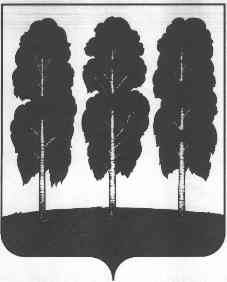 ХАНТЫ – МАНСИЙСКОГО АВТОНОМНОГО ОКРУГА – ЮГРЫПОСТАНОВЛЕНИЕот  14.03.2022 	                                                                                                   № 389пгт. БерезовоО внесении изменений в постановление администрации Березовского района от 28.12.2021  № 1590 «О муниципальной программе «Жилищно-коммунальный комплекс   в Березовском районе»В целях приведения в  соответствие объемов финансирования муниципальной программы,  на основании  решения Думы Березовского района от 23.12.2021  № 33 «О бюджете Березовского района на 2022 год и  плановый период 2023 и 2024 годов»:1. Внести в   приложение к постановлению администрации Березовского района от 28.12.2021 № 1590 «О муниципальной программе «Жилищно-коммунальный комплекс в Березовском районе» (далее – муниципальная программа) следующие изменения:1.1. В паспорте муниципальной программы строку «Параметры финансового обеспечения муниципальной программы» изложить в следующей редакции: «													     . ». 	2. Таблицу 1  муниципальной программы изложить в следующей редакции согласно приложению 1  к настоящему постановлению.3. Таблицу 2  муниципальной программы изложить в следующей редакции согласно приложению 2 к настоящему постановлению.4. Таблицу 8  муниципальной программы изложить в следующей редакции согласно приложению 3 к настоящему постановлению.	5. Опубликовать настоящее постановление в газете «Жизнь Югры» и разместить на официальном веб-сайте органов местного самоуправления Березовского района.6. Настоящее постановление вступает в силу после его официального опубликования.. Глава района 						                                      П.В.АртеевПриложение 1к постановлению администрации Березовского районаот 14.03.2022 № 389Таблица 1Распределение финансовых ресурсов муниципальной программы (по годам)Приложение 2к постановлению администрации Березовского районаот 14.03.2022 № 389Таблица 2Перечень структурных элементов (основных мероприятий) муниципальной программыПриложение 3к постановлению администрации Березовского районаот 14.03.2022 № 389Таблица 8 Показатели в области энергосбережения и повышения энергетической эффективности в отраслях экономикиПараметры финансовогообеспечениямуниципальнойпрограммыИсточникифинансированияРасходы по годам (тыс.рублей)Расходы по годам (тыс.рублей)Расходы по годам (тыс.рублей)Расходы по годам (тыс.рублей)Расходы по годам (тыс.рублей)Расходы по годам (тыс.рублей)Параметры финансовогообеспечениямуниципальнойпрограммыВсего:2022 год2023 год2024 год2025 год2026-2030 Параметры финансовогообеспечениямуниципальнойпрограммыВсего7403838,1749888,1951702,4826632,3824980,84050634,5Параметры финансовогообеспечениямуниципальнойпрограммыфедеральный бюджет000000Параметры финансовогообеспечениямуниципальнойпрограммыбюджет автономного округа6842102,2692140,5883249,1762998,3762997,33740717,0Параметры финансовогообеспечениямуниципальнойпрограммыбюджет Березовского района558700,356846,167969,761983,561983,5309917,5Параметры финансовогообеспечениямуниципальнойпрограммыбюджет городских и сельских поселений (доля софинансирования)3035,6901,5483,61650,500Параметры финансовогообеспечениямуниципальнойпрограммыиные источники финансирования000000№структурногоэлемента(основногомероприятия)Структурный элемент (основное мероприятие) муниципальной программы Ответственныйисполнитель/соисполнительИсточникифинансированияФинансовые затраты на реализацию, тыс.рублейФинансовые затраты на реализацию, тыс.рублейФинансовые затраты на реализацию, тыс.рублейФинансовые затраты на реализацию, тыс.рублейФинансовые затраты на реализацию, тыс.рублейФинансовые затраты на реализацию, тыс.рублей№структурногоэлемента(основногомероприятия)Структурный элемент (основное мероприятие) муниципальной программы Ответственныйисполнитель/соисполнительИсточникифинансированиявсегов том числе:в том числе:в том числе:в том числе:в том числе:№структурногоэлемента(основногомероприятия)Структурный элемент (основное мероприятие) муниципальной программы Ответственныйисполнитель/соисполнительИсточникифинансированиявсего2022г.2023г2024г.2025г.2026-2030г.г.12345678911Подпрограмма 1 «Создание условий для обеспечения качественными коммунальными услугами»Подпрограмма 1 «Создание условий для обеспечения качественными коммунальными услугами»Подпрограмма 1 «Создание условий для обеспечения качественными коммунальными услугами»Подпрограмма 1 «Создание условий для обеспечения качественными коммунальными услугами»Подпрограмма 1 «Создание условий для обеспечения качественными коммунальными услугами»Подпрограмма 1 «Создание условий для обеспечения качественными коммунальными услугами»Подпрограмма 1 «Создание условий для обеспечения качественными коммунальными услугами»Подпрограмма 1 «Создание условий для обеспечения качественными коммунальными услугами»Подпрограмма 1 «Создание условий для обеспечения качественными коммунальными услугами»Подпрограмма 1 «Создание условий для обеспечения качественными коммунальными услугами»1.1.Региональный проект «Чистая вода»                                                                (показатели 2,3,7,8,9)Управление по жилищно-коммунальному хозяйству администрации Березовского районавсего0,00,00,00,00,00,01.1.Региональный проект «Чистая вода»                                                                (показатели 2,3,7,8,9)Управление по жилищно-коммунальному хозяйству администрации Березовского районафедеральный бюджет0,00,00,00,00,00,01.1.Региональный проект «Чистая вода»                                                                (показатели 2,3,7,8,9)Управление по жилищно-коммунальному хозяйству администрации Березовского районабюджет автономного округа0,00,00,00,00,00,01.1.Региональный проект «Чистая вода»                                                                (показатели 2,3,7,8,9)Управление по жилищно-коммунальному хозяйству администрации Березовского района бюджет района0,00,00,00,00,00,01.1.Региональный проект «Чистая вода»                                                                (показатели 2,3,7,8,9)Управление по жилищно-коммунальному хозяйству администрации Березовского районав том числе софинансирование 0,00,00,00,00,00,01.1.Региональный проект «Чистая вода»                                                                (показатели 2,3,7,8,9)Управление по жилищно-коммунальному хозяйству администрации Березовского районаиные источники финансирования0,00,00,00,00,00,01.2Основное мероприятие «Реконструкция, расширение, модернизация, строительство  коммунальных объектов, в том числе объектов питьевого водоснабжения в населенных пунктах, население в которых не обеспечено доброкачественной и (или) условно доброкачественной питьевой водой"                                                      ( показатели 2,3,7,8,9)       МКУ "Управление капитального строительства и ремонта Березовского района"всего1986612,6181521,4365394,9205670,9205670,91028354,51.2Основное мероприятие «Реконструкция, расширение, модернизация, строительство  коммунальных объектов, в том числе объектов питьевого водоснабжения в населенных пунктах, население в которых не обеспечено доброкачественной и (или) условно доброкачественной питьевой водой"                                                      ( показатели 2,3,7,8,9)       МКУ "Управление капитального строительства и ремонта Березовского района"федеральный  бюджетбюджет0,00,00,00,00,00,01.2Основное мероприятие «Реконструкция, расширение, модернизация, строительство  коммунальных объектов, в том числе объектов питьевого водоснабжения в населенных пунктах, население в которых не обеспечено доброкачественной и (или) условно доброкачественной питьевой водой"                                                      ( показатели 2,3,7,8,9)       МКУ "Управление капитального строительства и ремонта Березовского района"бюджет автономного округа1887282,3172445,3347125,2195387,4195387,4976937,01.2Основное мероприятие «Реконструкция, расширение, модернизация, строительство  коммунальных объектов, в том числе объектов питьевого водоснабжения в населенных пунктах, население в которых не обеспечено доброкачественной и (или) условно доброкачественной питьевой водой"                                                      ( показатели 2,3,7,8,9)       МКУ "Управление капитального строительства и ремонта Березовского района" бюджет района99330,39076,118269,710283,510283,551417,51.2Основное мероприятие «Реконструкция, расширение, модернизация, строительство  коммунальных объектов, в том числе объектов питьевого водоснабжения в населенных пунктах, население в которых не обеспечено доброкачественной и (или) условно доброкачественной питьевой водой"                                                      ( показатели 2,3,7,8,9)       МКУ "Управление капитального строительства и ремонта Березовского района"в том числе софинансирование 99330,39076,118269,710283,510283,551417,51.2Основное мероприятие «Реконструкция, расширение, модернизация, строительство  коммунальных объектов, в том числе объектов питьевого водоснабжения в населенных пунктах, население в которых не обеспечено доброкачественной и (или) условно доброкачественной питьевой водой"                                                      ( показатели 2,3,7,8,9)       МКУ "Управление капитального строительства и ремонта Березовского района"иные источники финансирования0,00,00,00,00,00,01.3Основное мероприятие «Актуализация схем теплоснабжения, водоснабжения и водоотведения в населенных пунктах Березовского района"  (показатель 8) Управление по жилищно-коммунальному хозяйству администрации Березовского районавсего0,00,00,00,00,00,01.3Основное мероприятие «Актуализация схем теплоснабжения, водоснабжения и водоотведения в населенных пунктах Березовского района"  (показатель 8) Управление по жилищно-коммунальному хозяйству администрации Березовского районафедеральный бюджет0,00,00,00,00,00,01.3Основное мероприятие «Актуализация схем теплоснабжения, водоснабжения и водоотведения в населенных пунктах Березовского района"  (показатель 8) Управление по жилищно-коммунальному хозяйству администрации Березовского районабюджет автономного округа0,00,00,00,00,00,01.3Основное мероприятие «Актуализация схем теплоснабжения, водоснабжения и водоотведения в населенных пунктах Березовского района"  (показатель 8) Управление по жилищно-коммунальному хозяйству администрации Березовского района бюджет района0,00,00,00,00,00,01.3Основное мероприятие «Актуализация схем теплоснабжения, водоснабжения и водоотведения в населенных пунктах Березовского района"  (показатель 8) Управление по жилищно-коммунальному хозяйству администрации Березовского районав том числе софинансирование 0,00,00,00,00,00,01.3Основное мероприятие «Актуализация схем теплоснабжения, водоснабжения и водоотведения в населенных пунктах Березовского района"  (показатель 8) Управление по жилищно-коммунальному хозяйству администрации Березовского районаиные источники финансирования0,00,00,00,00,00,01.4Основное мероприятие «Капитальный ремонт объектов коммунального комплекса» (показатели 8,9)Управление по жилищно-коммунальному хозяйству администрации Березовского районавсего0,00,00,00,00,00,01.4Основное мероприятие «Капитальный ремонт объектов коммунального комплекса» (показатели 8,9)Управление по жилищно-коммунальному хозяйству администрации Березовского районафедеральный бюджет0,00,00,00,00,00,01.4Основное мероприятие «Капитальный ремонт объектов коммунального комплекса» (показатели 8,9)Управление по жилищно-коммунальному хозяйству администрации Березовского районабюджет автономного округа0,00,00,00,00,00,01.4Основное мероприятие «Капитальный ремонт объектов коммунального комплекса» (показатели 8,9)Управление по жилищно-коммунальному хозяйству администрации Березовского района бюджет района0,00,00,00,00,00,01.4Основное мероприятие «Капитальный ремонт объектов коммунального комплекса» (показатели 8,9)Управление по жилищно-коммунальному хозяйству администрации Березовского районав том числе софинансирование0,00,00,00,00,00,01.4Основное мероприятие «Капитальный ремонт объектов коммунального комплекса» (показатели 8,9)Управление по жилищно-коммунальному хозяйству администрации Березовского районаиные источники финансирования0,00,00,00,00,00,0Итого по программе 1Итого по программе 1Итого по программе 1всего1986612,6181521,4365394,9205670,9205670,91028354,5Итого по программе 1Итого по программе 1Итого по программе 1федеральный бюджет0,00,00,00,00,00,0Итого по программе 1Итого по программе 1Итого по программе 1бюджет автономного округа1887282,3172445,3347125,2195387,4195387,4976937,0Итого по программе 1Итого по программе 1Итого по программе 1 бюджет района99330,39076,118269,710283,510283,551417,5Итого по программе 1Итого по программе 1Итого по программе 1в том числе софинансирование99330,39076,118269,710283,510283,551417,5Итого по программе 1Итого по программе 1Итого по программе 1иные источники финансирования0,00,00,00,00,00,0Подпрограмма 2 «Обеспечение равных прав  потребителей на получение коммунальных ресурсов»Подпрограмма 2 «Обеспечение равных прав  потребителей на получение коммунальных ресурсов»Подпрограмма 2 «Обеспечение равных прав  потребителей на получение коммунальных ресурсов»Подпрограмма 2 «Обеспечение равных прав  потребителей на получение коммунальных ресурсов»Подпрограмма 2 «Обеспечение равных прав  потребителей на получение коммунальных ресурсов»Подпрограмма 2 «Обеспечение равных прав  потребителей на получение коммунальных ресурсов»Подпрограмма 2 «Обеспечение равных прав  потребителей на получение коммунальных ресурсов»Подпрограмма 2 «Обеспечение равных прав  потребителей на получение коммунальных ресурсов»Подпрограмма 2 «Обеспечение равных прав  потребителей на получение коммунальных ресурсов»Подпрограмма 2 «Обеспечение равных прав  потребителей на получение коммунальных ресурсов»2.1Основное мероприятие «Предоставление субсидий на возмещение недополученных доходов организациям, осуществляющим реализацию населению сжиженного газа» (показатель 6)Управление по жилищно-коммунальному хозяйству администрации Березовского районаВсего168363,717500,118210,818950,418950,494752,02.1Основное мероприятие «Предоставление субсидий на возмещение недополученных доходов организациям, осуществляющим реализацию населению сжиженного газа» (показатель 6)Управление по жилищно-коммунальному хозяйству администрации Березовского районафедеральный бюджет0,00,00,00,00,00,02.1Основное мероприятие «Предоставление субсидий на возмещение недополученных доходов организациям, осуществляющим реализацию населению сжиженного газа» (показатель 6)Управление по жилищно-коммунальному хозяйству администрации Березовского районабюджет автономного округа168363,717500,118210,818950,418950,494752,02.1Основное мероприятие «Предоставление субсидий на возмещение недополученных доходов организациям, осуществляющим реализацию населению сжиженного газа» (показатель 6)Управление по жилищно-коммунальному хозяйству администрации Березовского района бюджет района0,00,00,00,00,00,02.1Основное мероприятие «Предоставление субсидий на возмещение недополученных доходов организациям, осуществляющим реализацию населению сжиженного газа» (показатель 6)Управление по жилищно-коммунальному хозяйству администрации Березовского районав том числе софинансирование0,00,00,00,00,00,02.1Основное мероприятие «Предоставление субсидий на возмещение недополученных доходов организациям, осуществляющим реализацию населению сжиженного газа» (показатель 6)Управление по жилищно-коммунальному хозяйству администрации Березовского районаиные источники финансирования0,00,00,00,00,00,02.2Основное мероприятие «Предоставление субсидий на возмещение недополученных доходов организациям, осуществляющим реализацию электрической энергии населению и приравненным к ним категориям потребителей в зоне децентрализованного электроснабжения по социально ориентированным тарифам» (показатель 6)Управление по жилищно-коммунальному хозяйству администрации Березовского районавсего4055641,0422431,5439045,1456309,2456309,22281546,02.2Основное мероприятие «Предоставление субсидий на возмещение недополученных доходов организациям, осуществляющим реализацию электрической энергии населению и приравненным к ним категориям потребителей в зоне децентрализованного электроснабжения по социально ориентированным тарифам» (показатель 6)Управление по жилищно-коммунальному хозяйству администрации Березовского районафедеральный бюджет0,00,00,00,00,00,02.2Основное мероприятие «Предоставление субсидий на возмещение недополученных доходов организациям, осуществляющим реализацию электрической энергии населению и приравненным к ним категориям потребителей в зоне децентрализованного электроснабжения по социально ориентированным тарифам» (показатель 6)Управление по жилищно-коммунальному хозяйству администрации Березовского районабюджет автономного округа4055641,0422431,5439045,1456309,2456309,22281546,02.2Основное мероприятие «Предоставление субсидий на возмещение недополученных доходов организациям, осуществляющим реализацию электрической энергии населению и приравненным к ним категориям потребителей в зоне децентрализованного электроснабжения по социально ориентированным тарифам» (показатель 6)Управление по жилищно-коммунальному хозяйству администрации Березовского района бюджет района0,00,00,00,00,00,02.2Основное мероприятие «Предоставление субсидий на возмещение недополученных доходов организациям, осуществляющим реализацию электрической энергии населению и приравненным к ним категориям потребителей в зоне децентрализованного электроснабжения по социально ориентированным тарифам» (показатель 6)Управление по жилищно-коммунальному хозяйству администрации Березовского районав том числе софинансирование0,00,00,00,00,00,02.2Основное мероприятие «Предоставление субсидий на возмещение недополученных доходов организациям, осуществляющим реализацию электрической энергии населению и приравненным к ним категориям потребителей в зоне децентрализованного электроснабжения по социально ориентированным тарифам» (показатель 6)Управление по жилищно-коммунальному хозяйству администрации Березовского районаиные источники финансирования0,00,00,00,00,00,02.3Основное мероприятие «Предоставление субсидий на возмещение  недополученных доходов организациям, осуществляющим реализацию электрической энергии предприятиям жилищно-коммунального и агропромышленного комплексов, субъектам малого и среднего предпринимательства, организациям бюджетной сферы в зоне децентрализованного электроснабжения по цене электрической энергии зоны централизованного электроснабжения» (показатель 6)Управление по жилищно-коммунальному хозяйству администрации Березовского районавсего1148010,4119419,8124215,8129196,4129196,46459822.3Основное мероприятие «Предоставление субсидий на возмещение  недополученных доходов организациям, осуществляющим реализацию электрической энергии предприятиям жилищно-коммунального и агропромышленного комплексов, субъектам малого и среднего предпринимательства, организациям бюджетной сферы в зоне децентрализованного электроснабжения по цене электрической энергии зоны централизованного электроснабжения» (показатель 6)Управление по жилищно-коммунальному хозяйству администрации Березовского районафедеральный бюджет0,00,00,00,00,00,02.3Основное мероприятие «Предоставление субсидий на возмещение  недополученных доходов организациям, осуществляющим реализацию электрической энергии предприятиям жилищно-коммунального и агропромышленного комплексов, субъектам малого и среднего предпринимательства, организациям бюджетной сферы в зоне децентрализованного электроснабжения по цене электрической энергии зоны централизованного электроснабжения» (показатель 6)Управление по жилищно-коммунальному хозяйству администрации Березовского районабюджет автономного округа688640,471649,874515,877496,477496,43874822.3Основное мероприятие «Предоставление субсидий на возмещение  недополученных доходов организациям, осуществляющим реализацию электрической энергии предприятиям жилищно-коммунального и агропромышленного комплексов, субъектам малого и среднего предпринимательства, организациям бюджетной сферы в зоне децентрализованного электроснабжения по цене электрической энергии зоны централизованного электроснабжения» (показатель 6)Управление по жилищно-коммунальному хозяйству администрации Березовского района бюджет района459370,047770,049700,051700,051700,0258500,02.3Основное мероприятие «Предоставление субсидий на возмещение  недополученных доходов организациям, осуществляющим реализацию электрической энергии предприятиям жилищно-коммунального и агропромышленного комплексов, субъектам малого и среднего предпринимательства, организациям бюджетной сферы в зоне децентрализованного электроснабжения по цене электрической энергии зоны централизованного электроснабжения» (показатель 6)Управление по жилищно-коммунальному хозяйству администрации Березовского районав том числе софинансирование459370,047770,049700,051700,051700,0258500,02.3Основное мероприятие «Предоставление субсидий на возмещение  недополученных доходов организациям, осуществляющим реализацию электрической энергии предприятиям жилищно-коммунального и агропромышленного комплексов, субъектам малого и среднего предпринимательства, организациям бюджетной сферы в зоне децентрализованного электроснабжения по цене электрической энергии зоны централизованного электроснабжения» (показатель 6)Управление по жилищно-коммунальному хозяйству администрации Березовского районаиные источники финансирования0,00,00,00,00,00,02.4Основное мероприятие «Предоставление субсидий организациям на возмещение недополученных доходов при оказании коммунальных услуг по регулируемым ценам» (показатель 6)Управление по жилищно-коммунальному хозяйству администрации Березовского районавсего0,00,00,00,00,00,02.4Основное мероприятие «Предоставление субсидий организациям на возмещение недополученных доходов при оказании коммунальных услуг по регулируемым ценам» (показатель 6)Управление по жилищно-коммунальному хозяйству администрации Березовского районафедеральный бюджет0,00,00,00,00,00,02.4Основное мероприятие «Предоставление субсидий организациям на возмещение недополученных доходов при оказании коммунальных услуг по регулируемым ценам» (показатель 6)Управление по жилищно-коммунальному хозяйству администрации Березовского районабюджет автономного округа0,00,00,00,00,00,02.4Основное мероприятие «Предоставление субсидий организациям на возмещение недополученных доходов при оказании коммунальных услуг по регулируемым ценам» (показатель 6)Управление по жилищно-коммунальному хозяйству администрации Березовского района бюджет района0,00,00,00,00,00,02.4Основное мероприятие «Предоставление субсидий организациям на возмещение недополученных доходов при оказании коммунальных услуг по регулируемым ценам» (показатель 6)Управление по жилищно-коммунальному хозяйству администрации Березовского районав том числе софинансирование0,00,00,00,00,00,02.4Основное мероприятие «Предоставление субсидий организациям на возмещение недополученных доходов при оказании коммунальных услуг по регулируемым ценам» (показатель 6)Управление по жилищно-коммунальному хозяйству администрации Березовского районаиные источники финансирования0,00,00,00,00,00,02.5Основное мероприятие «Предоставление субсидий на реализацию полномочий  в сфере жилищно-коммунального комплекса» (показатели 1,4,5,6)Управление по жилищно-коммунальному хозяйству администрации Березовского районаАдминистрации городских и сельских поселенийвсего45210,49015,34835,816505,414853,90,02.5Основное мероприятие «Предоставление субсидий на реализацию полномочий  в сфере жилищно-коммунального комплекса» (показатели 1,4,5,6)Управление по жилищно-коммунальному хозяйству администрации Березовского районаАдминистрации городских и сельских поселенийфедеральный бюджет0,00,00,00,00,00,02.5Основное мероприятие «Предоставление субсидий на реализацию полномочий  в сфере жилищно-коммунального комплекса» (показатели 1,4,5,6)Управление по жилищно-коммунальному хозяйству администрации Березовского районаАдминистрации городских и сельских поселенийбюджет автономного округа42174,88113,84352,214854,914853,90,02.5Основное мероприятие «Предоставление субсидий на реализацию полномочий  в сфере жилищно-коммунального комплекса» (показатели 1,4,5,6)Управление по жилищно-коммунальному хозяйству администрации Березовского районаАдминистрации городских и сельских поселений бюджет района0,00,00,00,00,00,02.5Основное мероприятие «Предоставление субсидий на реализацию полномочий  в сфере жилищно-коммунального комплекса» (показатели 1,4,5,6)Управление по жилищно-коммунальному хозяйству администрации Березовского районаАдминистрации городских и сельских поселенийв том числе софинансирование0,00,00,00,00,00,02.5Основное мероприятие «Предоставление субсидий на реализацию полномочий  в сфере жилищно-коммунального комплекса» (показатели 1,4,5,6)Управление по жилищно-коммунальному хозяйству администрации Березовского районаАдминистрации городских и сельских поселенийбюджет городских и сельских поселений (доля софинансирования)3035,6901,5483,61650,50,00,02.5Основное мероприятие «Предоставление субсидий на реализацию полномочий  в сфере жилищно-коммунального комплекса» (показатели 1,4,5,6)Управление по жилищно-коммунальному хозяйству администрации Березовского районаАдминистрации городских и сельских поселенийиные источники финансирования0,00,00,00,00,00,02.6Основное мероприятие «Представление субсидий юридическим лицам (за исключением государственных (муниципальных учреждений), индивидуальным предпринимателям на возмещение затрат, связанных с транспортными расходами по доставке продукции, поставляемой централизованным и децентрализованным способом для обеспечения жизнедеятельности населения Березовского района» (показатель 6)Управление по жилищно-коммунальному хозяйству администрации Березовского районавсего0,00,00,00,00,00,02.6Основное мероприятие «Представление субсидий юридическим лицам (за исключением государственных (муниципальных учреждений), индивидуальным предпринимателям на возмещение затрат, связанных с транспортными расходами по доставке продукции, поставляемой централизованным и децентрализованным способом для обеспечения жизнедеятельности населения Березовского района» (показатель 6)Управление по жилищно-коммунальному хозяйству администрации Березовского районафедеральный бюджет0,00,00,00,00,00,02.6Основное мероприятие «Представление субсидий юридическим лицам (за исключением государственных (муниципальных учреждений), индивидуальным предпринимателям на возмещение затрат, связанных с транспортными расходами по доставке продукции, поставляемой централизованным и децентрализованным способом для обеспечения жизнедеятельности населения Березовского района» (показатель 6)Управление по жилищно-коммунальному хозяйству администрации Березовского районабюджет автономного округа0,00,00,00,00,00,02.6Основное мероприятие «Представление субсидий юридическим лицам (за исключением государственных (муниципальных учреждений), индивидуальным предпринимателям на возмещение затрат, связанных с транспортными расходами по доставке продукции, поставляемой централизованным и децентрализованным способом для обеспечения жизнедеятельности населения Березовского района» (показатель 6)Управление по жилищно-коммунальному хозяйству администрации Березовского района бюджет района0,00,00,00,00,00,02.6Основное мероприятие «Представление субсидий юридическим лицам (за исключением государственных (муниципальных учреждений), индивидуальным предпринимателям на возмещение затрат, связанных с транспортными расходами по доставке продукции, поставляемой централизованным и децентрализованным способом для обеспечения жизнедеятельности населения Березовского района» (показатель 6)Управление по жилищно-коммунальному хозяйству администрации Березовского районав том числе софинансирование0,00,00,00,00,00,02.6Основное мероприятие «Представление субсидий юридическим лицам (за исключением государственных (муниципальных учреждений), индивидуальным предпринимателям на возмещение затрат, связанных с транспортными расходами по доставке продукции, поставляемой централизованным и децентрализованным способом для обеспечения жизнедеятельности населения Березовского района» (показатель 6)Управление по жилищно-коммунальному хозяйству администрации Березовского районаиные источники финансирования0,00,00,00,00,00,0Итого по подпрограмме 2Итого по подпрограмме 2Итого по подпрограмме 2всего5414189,9567465,2585823,9619310,9619309,93022280,0Итого по подпрограмме 2Итого по подпрограмме 2Итого по подпрограмме 2федеральный бюджет0,00,00,00,00,00,0Итого по подпрограмме 2Итого по подпрограмме 2Итого по подпрограмме 2бюджет автономного округа4954819,9519695,2536123,9567610,9567609,92763780,0Итого по подпрограмме 2Итого по подпрограмме 2Итого по подпрограмме 2 бюджет района459370,047770,049700,051700,051700,0258500,0Итого по подпрограмме 2Итого по подпрограмме 2Итого по подпрограмме 2в том числе софинансирование459370,047770,049700,051700,051700,0258500,0Итого по подпрограмме 2Итого по подпрограмме 2Итого по подпрограмме 2бюджет городских и сельских поселений (доля софинансирования)3035,6901,5483,61650,50,00,0Итого по подпрограмме 2Итого по подпрограмме 2Итого по подпрограмме 2иные источники финансирования0,00,00,00,00,00,0Подпрограмма 3 «Повышение энергоэффективности в отраслях экономики»Подпрограмма 3 «Повышение энергоэффективности в отраслях экономики»Подпрограмма 3 «Повышение энергоэффективности в отраслях экономики»Подпрограмма 3 «Повышение энергоэффективности в отраслях экономики»Подпрограмма 3 «Повышение энергоэффективности в отраслях экономики»Подпрограмма 3 «Повышение энергоэффективности в отраслях экономики»Подпрограмма 3 «Повышение энергоэффективности в отраслях экономики»Подпрограмма 3 «Повышение энергоэффективности в отраслях экономики»Подпрограмма 3 «Повышение энергоэффективности в отраслях экономики»Подпрограмма 3 «Повышение энергоэффективности в отраслях экономики»3.1Основное мероприятие "Выявление бесхозяйных объектов недвижимого имущества, используемых для передачи  электрической  и тепловой энергии, воды по организации постановки в установленном  порядке таких объектов на учет в качестве бесхозяйных объектов недвижимого имущества и признанию права муниципальной собственности на такие бесхозяйные объекты недвижимого имущества"(показатели 24,.25)  таблицы 8Управление по жилищно-коммунальному хозяйству администрации Березовского районаАдминистрации городских и сельских поселенийвсего0,00,00,00,00,00,03.1Основное мероприятие "Выявление бесхозяйных объектов недвижимого имущества, используемых для передачи  электрической  и тепловой энергии, воды по организации постановки в установленном  порядке таких объектов на учет в качестве бесхозяйных объектов недвижимого имущества и признанию права муниципальной собственности на такие бесхозяйные объекты недвижимого имущества"(показатели 24,.25)  таблицы 8Управление по жилищно-коммунальному хозяйству администрации Березовского районаАдминистрации городских и сельских поселенийфедеральный бюджет0,00,00,00,00,00,03.1Основное мероприятие "Выявление бесхозяйных объектов недвижимого имущества, используемых для передачи  электрической  и тепловой энергии, воды по организации постановки в установленном  порядке таких объектов на учет в качестве бесхозяйных объектов недвижимого имущества и признанию права муниципальной собственности на такие бесхозяйные объекты недвижимого имущества"(показатели 24,.25)  таблицы 8Управление по жилищно-коммунальному хозяйству администрации Березовского районаАдминистрации городских и сельских поселенийбюджет автономного округа0,00,00,00,00,00,03.1Основное мероприятие "Выявление бесхозяйных объектов недвижимого имущества, используемых для передачи  электрической  и тепловой энергии, воды по организации постановки в установленном  порядке таких объектов на учет в качестве бесхозяйных объектов недвижимого имущества и признанию права муниципальной собственности на такие бесхозяйные объекты недвижимого имущества"(показатели 24,.25)  таблицы 8Управление по жилищно-коммунальному хозяйству администрации Березовского районаАдминистрации городских и сельских поселений бюджет района0,00,00,00,00,00,03.1Основное мероприятие "Выявление бесхозяйных объектов недвижимого имущества, используемых для передачи  электрической  и тепловой энергии, воды по организации постановки в установленном  порядке таких объектов на учет в качестве бесхозяйных объектов недвижимого имущества и признанию права муниципальной собственности на такие бесхозяйные объекты недвижимого имущества"(показатели 24,.25)  таблицы 8Управление по жилищно-коммунальному хозяйству администрации Березовского районаАдминистрации городских и сельских поселенийв том числе софинансирование0,00,00,00,00,00,03.1Основное мероприятие "Выявление бесхозяйных объектов недвижимого имущества, используемых для передачи  электрической  и тепловой энергии, воды по организации постановки в установленном  порядке таких объектов на учет в качестве бесхозяйных объектов недвижимого имущества и признанию права муниципальной собственности на такие бесхозяйные объекты недвижимого имущества"(показатели 24,.25)  таблицы 8Управление по жилищно-коммунальному хозяйству администрации Березовского районаАдминистрации городских и сельских поселенийиные источники финансирования0,00,00,00,00,00,03.2Основное мероприятие "Организация порядка  управления (эксплуатации) бесхозяйными объектами недвижимого имущества, используемыми для передачи электрической и тепловой энергии, воды, с момента выявления таких объектов"(показатели 24,.25)  таблицы 8Управление по жилищно-коммунальному хозяйству администрации Березовского районаАдминистрации городских и сельских поселенийВсего0,00,00,00,00,00,03.2Основное мероприятие "Организация порядка  управления (эксплуатации) бесхозяйными объектами недвижимого имущества, используемыми для передачи электрической и тепловой энергии, воды, с момента выявления таких объектов"(показатели 24,.25)  таблицы 8Управление по жилищно-коммунальному хозяйству администрации Березовского районаАдминистрации городских и сельских поселенийфедеральный бюджет0,00,00,00,00,00,03.2Основное мероприятие "Организация порядка  управления (эксплуатации) бесхозяйными объектами недвижимого имущества, используемыми для передачи электрической и тепловой энергии, воды, с момента выявления таких объектов"(показатели 24,.25)  таблицы 8Управление по жилищно-коммунальному хозяйству администрации Березовского районаАдминистрации городских и сельских поселенийбюджет автономного округа0,00,00,00,00,00,03.2Основное мероприятие "Организация порядка  управления (эксплуатации) бесхозяйными объектами недвижимого имущества, используемыми для передачи электрической и тепловой энергии, воды, с момента выявления таких объектов"(показатели 24,.25)  таблицы 8Управление по жилищно-коммунальному хозяйству администрации Березовского районаАдминистрации городских и сельских поселений бюджет района0,00,00,00,00,00,03.2Основное мероприятие "Организация порядка  управления (эксплуатации) бесхозяйными объектами недвижимого имущества, используемыми для передачи электрической и тепловой энергии, воды, с момента выявления таких объектов"(показатели 24,.25)  таблицы 8Управление по жилищно-коммунальному хозяйству администрации Березовского районаАдминистрации городских и сельских поселенийв том числе софинансирование0,00,00,00,00,00,03.2Основное мероприятие "Организация порядка  управления (эксплуатации) бесхозяйными объектами недвижимого имущества, используемыми для передачи электрической и тепловой энергии, воды, с момента выявления таких объектов"(показатели 24,.25)  таблицы 8Управление по жилищно-коммунальному хозяйству администрации Березовского районаАдминистрации городских и сельских поселенийиные источники финансирования0,00,00,00,00,00,03.3Основное мероприятие "Регулирование цен  (тарифов), направленные на стимулирование энергосбережения и повышение энергетической эффективности, в том числе переход к регулированию цен (тарифов)  на основе долгосрочных параметров регулирования, введение социальной нормы потребления энергетических ресурсов и дифференцированных цен (тарифов) на энергетические ресурсы в пределах и свыше социальной нормы потребления, введение цен (тарифов), дифференцированных по времени суток, выходным и рабочим дням"(показатели 24,.25)  таблицы 8Управление по жилищно-коммунальному хозяйству администрации Березовского районаАдминистрации городских и сельских поселенийвсего0,00,00,00,00,00,03.3Основное мероприятие "Регулирование цен  (тарифов), направленные на стимулирование энергосбережения и повышение энергетической эффективности, в том числе переход к регулированию цен (тарифов)  на основе долгосрочных параметров регулирования, введение социальной нормы потребления энергетических ресурсов и дифференцированных цен (тарифов) на энергетические ресурсы в пределах и свыше социальной нормы потребления, введение цен (тарифов), дифференцированных по времени суток, выходным и рабочим дням"(показатели 24,.25)  таблицы 8Управление по жилищно-коммунальному хозяйству администрации Березовского районаАдминистрации городских и сельских поселенийфедеральный бюджет0,00,00,00,00,00,03.3Основное мероприятие "Регулирование цен  (тарифов), направленные на стимулирование энергосбережения и повышение энергетической эффективности, в том числе переход к регулированию цен (тарифов)  на основе долгосрочных параметров регулирования, введение социальной нормы потребления энергетических ресурсов и дифференцированных цен (тарифов) на энергетические ресурсы в пределах и свыше социальной нормы потребления, введение цен (тарифов), дифференцированных по времени суток, выходным и рабочим дням"(показатели 24,.25)  таблицы 8Управление по жилищно-коммунальному хозяйству администрации Березовского районаАдминистрации городских и сельских поселенийбюджет автономного округа0,00,00,00,00,00,03.3Основное мероприятие "Регулирование цен  (тарифов), направленные на стимулирование энергосбережения и повышение энергетической эффективности, в том числе переход к регулированию цен (тарифов)  на основе долгосрочных параметров регулирования, введение социальной нормы потребления энергетических ресурсов и дифференцированных цен (тарифов) на энергетические ресурсы в пределах и свыше социальной нормы потребления, введение цен (тарифов), дифференцированных по времени суток, выходным и рабочим дням"(показатели 24,.25)  таблицы 8Управление по жилищно-коммунальному хозяйству администрации Березовского районаАдминистрации городских и сельских поселений бюджет района0,00,00,00,00,00,03.3Основное мероприятие "Регулирование цен  (тарифов), направленные на стимулирование энергосбережения и повышение энергетической эффективности, в том числе переход к регулированию цен (тарифов)  на основе долгосрочных параметров регулирования, введение социальной нормы потребления энергетических ресурсов и дифференцированных цен (тарифов) на энергетические ресурсы в пределах и свыше социальной нормы потребления, введение цен (тарифов), дифференцированных по времени суток, выходным и рабочим дням"(показатели 24,.25)  таблицы 8Управление по жилищно-коммунальному хозяйству администрации Березовского районаАдминистрации городских и сельских поселенийв том числе софинансирование0,00,00,00,00,00,03.3Основное мероприятие "Регулирование цен  (тарифов), направленные на стимулирование энергосбережения и повышение энергетической эффективности, в том числе переход к регулированию цен (тарифов)  на основе долгосрочных параметров регулирования, введение социальной нормы потребления энергетических ресурсов и дифференцированных цен (тарифов) на энергетические ресурсы в пределах и свыше социальной нормы потребления, введение цен (тарифов), дифференцированных по времени суток, выходным и рабочим дням"(показатели 24,.25)  таблицы 8Управление по жилищно-коммунальному хозяйству администрации Березовского районаАдминистрации городских и сельских поселенийиные источники финансирования0,00,00,00,00,00,03.4Основное мероприятие "Оснащение приборами учета используемых энергетических  ресурсов в жилищном фонде, в том числе с использованием интеллектуальных приборов учета, автоматизированных систем и систем  диспетчеризации"                                                           (показатели 1 -5, 12-19   таблицы 8) Управление по жилищно-коммунальному хозяйству администрации Березовского районаАдминистрации городских и сельских поселенийвсего0,00,00,00,00,00,03.4Основное мероприятие "Оснащение приборами учета используемых энергетических  ресурсов в жилищном фонде, в том числе с использованием интеллектуальных приборов учета, автоматизированных систем и систем  диспетчеризации"                                                           (показатели 1 -5, 12-19   таблицы 8) Управление по жилищно-коммунальному хозяйству администрации Березовского районаАдминистрации городских и сельских поселенийфедеральный бюджет0,00,00,00,00,00,03.4Основное мероприятие "Оснащение приборами учета используемых энергетических  ресурсов в жилищном фонде, в том числе с использованием интеллектуальных приборов учета, автоматизированных систем и систем  диспетчеризации"                                                           (показатели 1 -5, 12-19   таблицы 8) Управление по жилищно-коммунальному хозяйству администрации Березовского районаАдминистрации городских и сельских поселенийбюджет автономного округа0,00,00,00,00,00,03.4Основное мероприятие "Оснащение приборами учета используемых энергетических  ресурсов в жилищном фонде, в том числе с использованием интеллектуальных приборов учета, автоматизированных систем и систем  диспетчеризации"                                                           (показатели 1 -5, 12-19   таблицы 8) Управление по жилищно-коммунальному хозяйству администрации Березовского районаАдминистрации городских и сельских поселений бюджет района0,00,00,00,00,00,03.4Основное мероприятие "Оснащение приборами учета используемых энергетических  ресурсов в жилищном фонде, в том числе с использованием интеллектуальных приборов учета, автоматизированных систем и систем  диспетчеризации"                                                           (показатели 1 -5, 12-19   таблицы 8) Управление по жилищно-коммунальному хозяйству администрации Березовского районаАдминистрации городских и сельских поселенийв том числе софинансирование0,00,00,00,00,00,03.4Основное мероприятие "Оснащение приборами учета используемых энергетических  ресурсов в жилищном фонде, в том числе с использованием интеллектуальных приборов учета, автоматизированных систем и систем  диспетчеризации"                                                           (показатели 1 -5, 12-19   таблицы 8) Управление по жилищно-коммунальному хозяйству администрации Березовского районаАдминистрации городских и сельских поселенийиные источники финансирования0,00,00,00,00,00,03.5Основное мероприятие "Прединвестиционная подготовка проектов и мероприятий в области энергосбережения и повышение энергетической эффективности, включая разработку технико-экономических обоснований, бизнес-планов,  а также проведение энергетических обследований"(показатели 24,.25)  таблицы 8Управление по жилищно-коммунальному хозяйству администрации Березовского районаАдминистрации городских и сельских поселенийвсего0,00,00,00,00,00,03.5Основное мероприятие "Прединвестиционная подготовка проектов и мероприятий в области энергосбережения и повышение энергетической эффективности, включая разработку технико-экономических обоснований, бизнес-планов,  а также проведение энергетических обследований"(показатели 24,.25)  таблицы 8Управление по жилищно-коммунальному хозяйству администрации Березовского районаАдминистрации городских и сельских поселенийфедеральный бюджет0,00,00,00,00,00,03.5Основное мероприятие "Прединвестиционная подготовка проектов и мероприятий в области энергосбережения и повышение энергетической эффективности, включая разработку технико-экономических обоснований, бизнес-планов,  а также проведение энергетических обследований"(показатели 24,.25)  таблицы 8Управление по жилищно-коммунальному хозяйству администрации Березовского районаАдминистрации городских и сельских поселенийбюджет автономного округа0,00,00,00,00,00,03.5Основное мероприятие "Прединвестиционная подготовка проектов и мероприятий в области энергосбережения и повышение энергетической эффективности, включая разработку технико-экономических обоснований, бизнес-планов,  а также проведение энергетических обследований"(показатели 24,.25)  таблицы 8Управление по жилищно-коммунальному хозяйству администрации Березовского районаАдминистрации городских и сельских поселений бюджет района0,00,00,00,00,00,03.5Основное мероприятие "Прединвестиционная подготовка проектов и мероприятий в области энергосбережения и повышение энергетической эффективности, включая разработку технико-экономических обоснований, бизнес-планов,  а также проведение энергетических обследований"(показатели 24,.25)  таблицы 8Управление по жилищно-коммунальному хозяйству администрации Березовского районаАдминистрации городских и сельских поселенийв том числе софинансирование0,00,00,00,00,00,03.5Основное мероприятие "Прединвестиционная подготовка проектов и мероприятий в области энергосбережения и повышение энергетической эффективности, включая разработку технико-экономических обоснований, бизнес-планов,  а также проведение энергетических обследований"(показатели 24,.25)  таблицы 8Управление по жилищно-коммунальному хозяйству администрации Березовского районаАдминистрации городских и сельских поселенийиные источники финансирования0,00,00,00,00,00,03.6Основное мероприятие "Модернизация оборудования, используемого для выработки тепловой энергии, передачи электрической и тепловой энергии, в том числе замене оборудования на оборудование с более высоким коэффициентом полезного действия, внедрению инновационных решений и технологий в целях повышения энергетической эффективности"                          (показатели 21-23,27-29 таблицы 8)Управление по жилищно-коммунальному хозяйству администрации Березовского районаАдминистрации городских и сельских поселенийвсего0,00,00,00,00,00,03.6Основное мероприятие "Модернизация оборудования, используемого для выработки тепловой энергии, передачи электрической и тепловой энергии, в том числе замене оборудования на оборудование с более высоким коэффициентом полезного действия, внедрению инновационных решений и технологий в целях повышения энергетической эффективности"                          (показатели 21-23,27-29 таблицы 8)Управление по жилищно-коммунальному хозяйству администрации Березовского районаАдминистрации городских и сельских поселенийфедеральный бюджет0,00,00,00,00,00,03.6Основное мероприятие "Модернизация оборудования, используемого для выработки тепловой энергии, передачи электрической и тепловой энергии, в том числе замене оборудования на оборудование с более высоким коэффициентом полезного действия, внедрению инновационных решений и технологий в целях повышения энергетической эффективности"                          (показатели 21-23,27-29 таблицы 8)Управление по жилищно-коммунальному хозяйству администрации Березовского районаАдминистрации городских и сельских поселенийбюджет автономного округа0,00,00,00,00,00,03.6Основное мероприятие "Модернизация оборудования, используемого для выработки тепловой энергии, передачи электрической и тепловой энергии, в том числе замене оборудования на оборудование с более высоким коэффициентом полезного действия, внедрению инновационных решений и технологий в целях повышения энергетической эффективности"                          (показатели 21-23,27-29 таблицы 8)Управление по жилищно-коммунальному хозяйству администрации Березовского районаАдминистрации городских и сельских поселений бюджет района0,00,00,00,00,00,03.6Основное мероприятие "Модернизация оборудования, используемого для выработки тепловой энергии, передачи электрической и тепловой энергии, в том числе замене оборудования на оборудование с более высоким коэффициентом полезного действия, внедрению инновационных решений и технологий в целях повышения энергетической эффективности"                          (показатели 21-23,27-29 таблицы 8)Управление по жилищно-коммунальному хозяйству администрации Березовского районаАдминистрации городских и сельских поселенийв том числе софинансирование0,00,00,00,00,00,03.6Основное мероприятие "Модернизация оборудования, используемого для выработки тепловой энергии, передачи электрической и тепловой энергии, в том числе замене оборудования на оборудование с более высоким коэффициентом полезного действия, внедрению инновационных решений и технологий в целях повышения энергетической эффективности"                          (показатели 21-23,27-29 таблицы 8)Управление по жилищно-коммунальному хозяйству администрации Березовского районаАдминистрации городских и сельских поселенийиные источники финансирования0,00,00,00,00,00,03.7Основное мероприятие "Увеличение количества случаев использования в качестве источников энергии вторичных энергетических ресурсов и (или) возобновляемых источников энергии" (показатели 24,.25)  таблицы 8Управление по жилищно-коммунальному хозяйству администрации Березовского районаАдминистрации городских и сельских поселенийВсего0,00,00,00,00,00,03.7Основное мероприятие "Увеличение количества случаев использования в качестве источников энергии вторичных энергетических ресурсов и (или) возобновляемых источников энергии" (показатели 24,.25)  таблицы 8Управление по жилищно-коммунальному хозяйству администрации Березовского районаАдминистрации городских и сельских поселенийфедеральный бюджет0,00,00,00,00,00,03.7Основное мероприятие "Увеличение количества случаев использования в качестве источников энергии вторичных энергетических ресурсов и (или) возобновляемых источников энергии" (показатели 24,.25)  таблицы 8Управление по жилищно-коммунальному хозяйству администрации Березовского районаАдминистрации городских и сельских поселенийбюджет автономного округа0,00,00,00,00,00,03.7Основное мероприятие "Увеличение количества случаев использования в качестве источников энергии вторичных энергетических ресурсов и (или) возобновляемых источников энергии" (показатели 24,.25)  таблицы 8Управление по жилищно-коммунальному хозяйству администрации Березовского районаАдминистрации городских и сельских поселений бюджет района0,00,00,00,00,00,03.7Основное мероприятие "Увеличение количества случаев использования в качестве источников энергии вторичных энергетических ресурсов и (или) возобновляемых источников энергии" (показатели 24,.25)  таблицы 8Управление по жилищно-коммунальному хозяйству администрации Березовского районаАдминистрации городских и сельских поселенийв том числе софинансирование0,00,00,00,00,00,03.7Основное мероприятие "Увеличение количества случаев использования в качестве источников энергии вторичных энергетических ресурсов и (или) возобновляемых источников энергии" (показатели 24,.25)  таблицы 8Управление по жилищно-коммунальному хозяйству администрации Березовского районаАдминистрации городских и сельских поселенийиные источники финансирования0,00,00,00,00,00,03.8Основное мероприятие "Снижение потребления энергетических ресурсов на собственные нужды "                              (показатели 7-9 , 11,20,29                         таблицы 8)Управление по жилищно-коммунальному хозяйству администрации Березовского районаАдминистрации городских и сельских поселенийВсего0,00,00,00,00,00,03.8Основное мероприятие "Снижение потребления энергетических ресурсов на собственные нужды "                              (показатели 7-9 , 11,20,29                         таблицы 8)Управление по жилищно-коммунальному хозяйству администрации Березовского районаАдминистрации городских и сельских поселенийфедеральный бюджет0,00,00,00,00,00,03.8Основное мероприятие "Снижение потребления энергетических ресурсов на собственные нужды "                              (показатели 7-9 , 11,20,29                         таблицы 8)Управление по жилищно-коммунальному хозяйству администрации Березовского районаАдминистрации городских и сельских поселенийбюджет автономного округа0,00,00,00,00,00,03.8Основное мероприятие "Снижение потребления энергетических ресурсов на собственные нужды "                              (показатели 7-9 , 11,20,29                         таблицы 8)Управление по жилищно-коммунальному хозяйству администрации Березовского районаАдминистрации городских и сельских поселений бюджет района0,00,00,00,00,00,03.8Основное мероприятие "Снижение потребления энергетических ресурсов на собственные нужды "                              (показатели 7-9 , 11,20,29                         таблицы 8)Управление по жилищно-коммунальному хозяйству администрации Березовского районаАдминистрации городских и сельских поселенийв том числе софинансирование0,00,00,00,00,00,03.8Основное мероприятие "Снижение потребления энергетических ресурсов на собственные нужды "                              (показатели 7-9 , 11,20,29                         таблицы 8)Управление по жилищно-коммунальному хозяйству администрации Березовского районаАдминистрации городских и сельских поселенийиные источники финансирования0,00,00,00,00,00,03.9Основное мероприятие "Сокращение потерь электрической энергии, тепловой энергии при их передаче" (показатели  24,25,29 таблицы 8)Управление по жилищно-коммунальному хозяйству администрации Березовского районаАдминистрации городских и сельских поселенийВсего0,00,00,00,00,00,03.9Основное мероприятие "Сокращение потерь электрической энергии, тепловой энергии при их передаче" (показатели  24,25,29 таблицы 8)Управление по жилищно-коммунальному хозяйству администрации Березовского районаАдминистрации городских и сельских поселенийфедеральный бюджет0,00,00,00,00,00,03.9Основное мероприятие "Сокращение потерь электрической энергии, тепловой энергии при их передаче" (показатели  24,25,29 таблицы 8)Управление по жилищно-коммунальному хозяйству администрации Березовского районаАдминистрации городских и сельских поселенийбюджет автономного округа0,00,00,00,00,00,03.9Основное мероприятие "Сокращение потерь электрической энергии, тепловой энергии при их передаче" (показатели  24,25,29 таблицы 8)Управление по жилищно-коммунальному хозяйству администрации Березовского районаАдминистрации городских и сельских поселений бюджет района0,00,00,00,00,00,03.9Основное мероприятие "Сокращение потерь электрической энергии, тепловой энергии при их передаче" (показатели  24,25,29 таблицы 8)Управление по жилищно-коммунальному хозяйству администрации Березовского районаАдминистрации городских и сельских поселенийв том числе софинансирование0,00,00,00,00,00,03.9Основное мероприятие "Сокращение потерь электрической энергии, тепловой энергии при их передаче" (показатели  24,25,29 таблицы 8)Управление по жилищно-коммунальному хозяйству администрации Березовского районаАдминистрации городских и сельских поселенийиные источники финансирования0,00,00,00,00,00,03.10Основное мероприятие "Сокращение объемов электрической энергии, используемой при передаче (транспортировке) воды"    (показатели  24,26 таблицы 8)Управление по жилищно-коммунальному хозяйству администрации Березовского районаАдминистрации городских и сельских поселенийВсего0,00,00,00,00,00,03.10Основное мероприятие "Сокращение объемов электрической энергии, используемой при передаче (транспортировке) воды"    (показатели  24,26 таблицы 8)Управление по жилищно-коммунальному хозяйству администрации Березовского районаАдминистрации городских и сельских поселенийфедеральный бюджет0,00,00,00,00,00,03.10Основное мероприятие "Сокращение объемов электрической энергии, используемой при передаче (транспортировке) воды"    (показатели  24,26 таблицы 8)Управление по жилищно-коммунальному хозяйству администрации Березовского районаАдминистрации городских и сельских поселенийбюджет автономного округа0,00,00,00,00,00,03.10Основное мероприятие "Сокращение объемов электрической энергии, используемой при передаче (транспортировке) воды"    (показатели  24,26 таблицы 8)Управление по жилищно-коммунальному хозяйству администрации Березовского районаАдминистрации городских и сельских поселений бюджет района0,00,00,00,00,00,03.10Основное мероприятие "Сокращение объемов электрической энергии, используемой при передаче (транспортировке) воды"    (показатели  24,26 таблицы 8)Управление по жилищно-коммунальному хозяйству администрации Березовского районаАдминистрации городских и сельских поселенийв том числе софинансирование0,00,00,00,00,00,03.10Основное мероприятие "Сокращение объемов электрической энергии, используемой при передаче (транспортировке) воды"    (показатели  24,26 таблицы 8)Управление по жилищно-коммунальному хозяйству администрации Березовского районаАдминистрации городских и сельских поселенийиные источники финансирования0,00,00,00,00,00,03.11Основное мероприятие "Сокращение потерь воды при ее передаче"                                                 (показатели 9,10,26 таблицы 8)      Управление по жилищно-коммунальному хозяйству администрации Березовского районаАдминистрации городских и сельских поселенийВсего0,00,00,00,00,00,03.11Основное мероприятие "Сокращение потерь воды при ее передаче"                                                 (показатели 9,10,26 таблицы 8)      Управление по жилищно-коммунальному хозяйству администрации Березовского районаАдминистрации городских и сельских поселенийфедеральный бюджет0,00,00,00,00,00,03.11Основное мероприятие "Сокращение потерь воды при ее передаче"                                                 (показатели 9,10,26 таблицы 8)      Управление по жилищно-коммунальному хозяйству администрации Березовского районаАдминистрации городских и сельских поселенийбюджет автономного округа0,00,00,00,00,00,03.11Основное мероприятие "Сокращение потерь воды при ее передаче"                                                 (показатели 9,10,26 таблицы 8)      Управление по жилищно-коммунальному хозяйству администрации Березовского районаАдминистрации городских и сельских поселений бюджет района0,00,00,00,00,00,03.11Основное мероприятие "Сокращение потерь воды при ее передаче"                                                 (показатели 9,10,26 таблицы 8)      Управление по жилищно-коммунальному хозяйству администрации Березовского районаАдминистрации городских и сельских поселенийв том числе софинансирование0,00,00,00,00,00,03.11Основное мероприятие "Сокращение потерь воды при ее передаче"                                                 (показатели 9,10,26 таблицы 8)      Управление по жилищно-коммунальному хозяйству администрации Березовского районаАдминистрации городских и сельских поселенийиные источники финансирования0,00,00,00,00,00,03.12Основное мероприятие "Замещение бензина и дизельного топлива, используемых транспортными средствами в качестве моторного топлива -природным газом, газовыми смесями, сжиженным углеводородным газом, электрической энергией с учетом доступности использования, близости расположения к источникам природного газа, газовых смесей, электрической энергии и экономической целесообразности такого замещения" (показатели 30-35 таблицы 8)Управление по жилищно-коммунальному хозяйству администрации Березовского районаАдминистрации городских и сельских поселенийвсего0,00,00,00,00,00,03.12Основное мероприятие "Замещение бензина и дизельного топлива, используемых транспортными средствами в качестве моторного топлива -природным газом, газовыми смесями, сжиженным углеводородным газом, электрической энергией с учетом доступности использования, близости расположения к источникам природного газа, газовых смесей, электрической энергии и экономической целесообразности такого замещения" (показатели 30-35 таблицы 8)Управление по жилищно-коммунальному хозяйству администрации Березовского районаАдминистрации городских и сельских поселенийфедеральный бюджет0,00,00,00,00,00,03.12Основное мероприятие "Замещение бензина и дизельного топлива, используемых транспортными средствами в качестве моторного топлива -природным газом, газовыми смесями, сжиженным углеводородным газом, электрической энергией с учетом доступности использования, близости расположения к источникам природного газа, газовых смесей, электрической энергии и экономической целесообразности такого замещения" (показатели 30-35 таблицы 8)Управление по жилищно-коммунальному хозяйству администрации Березовского районаАдминистрации городских и сельских поселенийбюджет автономного округа0,00,00,00,00,00,03.12Основное мероприятие "Замещение бензина и дизельного топлива, используемых транспортными средствами в качестве моторного топлива -природным газом, газовыми смесями, сжиженным углеводородным газом, электрической энергией с учетом доступности использования, близости расположения к источникам природного газа, газовых смесей, электрической энергии и экономической целесообразности такого замещения" (показатели 30-35 таблицы 8)Управление по жилищно-коммунальному хозяйству администрации Березовского районаАдминистрации городских и сельских поселений бюджет района0,00,00,00,00,00,03.12Основное мероприятие "Замещение бензина и дизельного топлива, используемых транспортными средствами в качестве моторного топлива -природным газом, газовыми смесями, сжиженным углеводородным газом, электрической энергией с учетом доступности использования, близости расположения к источникам природного газа, газовых смесей, электрической энергии и экономической целесообразности такого замещения" (показатели 30-35 таблицы 8)Управление по жилищно-коммунальному хозяйству администрации Березовского районаАдминистрации городских и сельских поселенийв том числе софинансирование0,00,00,00,00,00,03.12Основное мероприятие "Замещение бензина и дизельного топлива, используемых транспортными средствами в качестве моторного топлива -природным газом, газовыми смесями, сжиженным углеводородным газом, электрической энергией с учетом доступности использования, близости расположения к источникам природного газа, газовых смесей, электрической энергии и экономической целесообразности такого замещения" (показатели 30-35 таблицы 8)Управление по жилищно-коммунальному хозяйству администрации Березовского районаАдминистрации городских и сельских поселенийиные источники финансирования0,00,00,00,00,00,03.13Основное мероприятие "Обучение в области энергосбережения и повышения энергетической эффективности"(показатели 24,.25)  таблицы 8Управление по жилищно-коммунальному хозяйству администрации Березовского районаАдминистрации городских и сельских поселенийВсего0,00,00,00,00,00,03.13Основное мероприятие "Обучение в области энергосбережения и повышения энергетической эффективности"(показатели 24,.25)  таблицы 8Управление по жилищно-коммунальному хозяйству администрации Березовского районаАдминистрации городских и сельских поселенийфедеральный бюджет0,00,00,00,00,00,03.13Основное мероприятие "Обучение в области энергосбережения и повышения энергетической эффективности"(показатели 24,.25)  таблицы 8Управление по жилищно-коммунальному хозяйству администрации Березовского районаАдминистрации городских и сельских поселенийбюджет автономного округа0,00,00,00,00,00,03.13Основное мероприятие "Обучение в области энергосбережения и повышения энергетической эффективности"(показатели 24,.25)  таблицы 8Управление по жилищно-коммунальному хозяйству администрации Березовского районаАдминистрации городских и сельских поселений бюджет района0,00,00,00,00,00,03.13Основное мероприятие "Обучение в области энергосбережения и повышения энергетической эффективности"(показатели 24,.25)  таблицы 8Управление по жилищно-коммунальному хозяйству администрации Березовского районаАдминистрации городских и сельских поселенийв том числе софинансирование0,00,00,00,00,00,03.13Основное мероприятие "Обучение в области энергосбережения и повышения энергетической эффективности"(показатели 24,.25)  таблицы 8Управление по жилищно-коммунальному хозяйству администрации Березовского районаАдминистрации городских и сельских поселенийиные источники финансирования0,00,00,00,00,00,03.14Основное мероприятие "Информационная поддержка и пропаганда энергосбережения и повышение энергетической эффективности на территории субъекта Российской Федерации , муниципального образования, направленные в том числе на создание демонстрационных центров в области энергосбережения и повышение энергетической эффективности, информирование потребителей  о возможности заключения энергосервисных договоров (контрактов) и об особенностях их заключения, об энергетической эффективности бытовых энергопотребляющих устройств и других товаров, в соотношении которых  в соответствии с законодательством Российской Федерации предусмотрено определение классов их энергетической эффективности либо применяется добровольная маркировка энергетической эффективности"(показатели 24,.25)  таблицы 8Управление по жилищно-коммунальному хозяйству администрации Березовского районаАдминистрации городских и сельских поселенийвсего0,00,00,00,00,00,03.14Основное мероприятие "Информационная поддержка и пропаганда энергосбережения и повышение энергетической эффективности на территории субъекта Российской Федерации , муниципального образования, направленные в том числе на создание демонстрационных центров в области энергосбережения и повышение энергетической эффективности, информирование потребителей  о возможности заключения энергосервисных договоров (контрактов) и об особенностях их заключения, об энергетической эффективности бытовых энергопотребляющих устройств и других товаров, в соотношении которых  в соответствии с законодательством Российской Федерации предусмотрено определение классов их энергетической эффективности либо применяется добровольная маркировка энергетической эффективности"(показатели 24,.25)  таблицы 8Управление по жилищно-коммунальному хозяйству администрации Березовского районаАдминистрации городских и сельских поселенийфедеральный бюджет0,00,00,00,00,00,03.14Основное мероприятие "Информационная поддержка и пропаганда энергосбережения и повышение энергетической эффективности на территории субъекта Российской Федерации , муниципального образования, направленные в том числе на создание демонстрационных центров в области энергосбережения и повышение энергетической эффективности, информирование потребителей  о возможности заключения энергосервисных договоров (контрактов) и об особенностях их заключения, об энергетической эффективности бытовых энергопотребляющих устройств и других товаров, в соотношении которых  в соответствии с законодательством Российской Федерации предусмотрено определение классов их энергетической эффективности либо применяется добровольная маркировка энергетической эффективности"(показатели 24,.25)  таблицы 8Управление по жилищно-коммунальному хозяйству администрации Березовского районаАдминистрации городских и сельских поселенийбюджет автономного округа0,00,00,00,00,00,03.14Основное мероприятие "Информационная поддержка и пропаганда энергосбережения и повышение энергетической эффективности на территории субъекта Российской Федерации , муниципального образования, направленные в том числе на создание демонстрационных центров в области энергосбережения и повышение энергетической эффективности, информирование потребителей  о возможности заключения энергосервисных договоров (контрактов) и об особенностях их заключения, об энергетической эффективности бытовых энергопотребляющих устройств и других товаров, в соотношении которых  в соответствии с законодательством Российской Федерации предусмотрено определение классов их энергетической эффективности либо применяется добровольная маркировка энергетической эффективности"(показатели 24,.25)  таблицы 8Управление по жилищно-коммунальному хозяйству администрации Березовского районаАдминистрации городских и сельских поселений бюджет района0,00,00,00,00,00,03.14Основное мероприятие "Информационная поддержка и пропаганда энергосбережения и повышение энергетической эффективности на территории субъекта Российской Федерации , муниципального образования, направленные в том числе на создание демонстрационных центров в области энергосбережения и повышение энергетической эффективности, информирование потребителей  о возможности заключения энергосервисных договоров (контрактов) и об особенностях их заключения, об энергетической эффективности бытовых энергопотребляющих устройств и других товаров, в соотношении которых  в соответствии с законодательством Российской Федерации предусмотрено определение классов их энергетической эффективности либо применяется добровольная маркировка энергетической эффективности"(показатели 24,.25)  таблицы 8Управление по жилищно-коммунальному хозяйству администрации Березовского районаАдминистрации городских и сельских поселенийв том числе софинансирование0,00,00,00,00,00,03.14Основное мероприятие "Информационная поддержка и пропаганда энергосбережения и повышение энергетической эффективности на территории субъекта Российской Федерации , муниципального образования, направленные в том числе на создание демонстрационных центров в области энергосбережения и повышение энергетической эффективности, информирование потребителей  о возможности заключения энергосервисных договоров (контрактов) и об особенностях их заключения, об энергетической эффективности бытовых энергопотребляющих устройств и других товаров, в соотношении которых  в соответствии с законодательством Российской Федерации предусмотрено определение классов их энергетической эффективности либо применяется добровольная маркировка энергетической эффективности"(показатели 24,.25)  таблицы 8Управление по жилищно-коммунальному хозяйству администрации Березовского районаАдминистрации городских и сельских поселенийиные источники финансирования0,00,00,00,00,00,03.15Основное мероприятие «Учет в инвестиционных и производственных программах производителей электрической и тепловой энергии, электросетевых организаций, тепловых организаций, осуществляющих водоснабжение и водоотведение, разработанных ими в установленном законодательством  об энергосбережении и повышении энергетической эффективности порядке программ по энергосбережению и повышении энергетической эффективности»(показатели 24,.25)  таблицы 8Управление по жилищно-коммунальному хозяйству администрации Березовского районаАдминистрации городских и сельских поселенийВсего0,00,00,00,00,00,03.15Основное мероприятие «Учет в инвестиционных и производственных программах производителей электрической и тепловой энергии, электросетевых организаций, тепловых организаций, осуществляющих водоснабжение и водоотведение, разработанных ими в установленном законодательством  об энергосбережении и повышении энергетической эффективности порядке программ по энергосбережению и повышении энергетической эффективности»(показатели 24,.25)  таблицы 8Управление по жилищно-коммунальному хозяйству администрации Березовского районаАдминистрации городских и сельских поселенийфедеральный бюджет0,00,00,00,00,00,03.15Основное мероприятие «Учет в инвестиционных и производственных программах производителей электрической и тепловой энергии, электросетевых организаций, тепловых организаций, осуществляющих водоснабжение и водоотведение, разработанных ими в установленном законодательством  об энергосбережении и повышении энергетической эффективности порядке программ по энергосбережению и повышении энергетической эффективности»(показатели 24,.25)  таблицы 8Управление по жилищно-коммунальному хозяйству администрации Березовского районаАдминистрации городских и сельских поселенийбюджет автономного округа0,00,00,00,00,00,03.15Основное мероприятие «Учет в инвестиционных и производственных программах производителей электрической и тепловой энергии, электросетевых организаций, тепловых организаций, осуществляющих водоснабжение и водоотведение, разработанных ими в установленном законодательством  об энергосбережении и повышении энергетической эффективности порядке программ по энергосбережению и повышении энергетической эффективности»(показатели 24,.25)  таблицы 8Управление по жилищно-коммунальному хозяйству администрации Березовского районаАдминистрации городских и сельских поселений бюджет района0,00,00,00,00,00,03.15Основное мероприятие «Учет в инвестиционных и производственных программах производителей электрической и тепловой энергии, электросетевых организаций, тепловых организаций, осуществляющих водоснабжение и водоотведение, разработанных ими в установленном законодательством  об энергосбережении и повышении энергетической эффективности порядке программ по энергосбережению и повышении энергетической эффективности»(показатели 24,.25)  таблицы 8Управление по жилищно-коммунальному хозяйству администрации Березовского районаАдминистрации городских и сельских поселенийв том числе софинансирование0,00,00,00,00,00,03.15Основное мероприятие «Учет в инвестиционных и производственных программах производителей электрической и тепловой энергии, электросетевых организаций, тепловых организаций, осуществляющих водоснабжение и водоотведение, разработанных ими в установленном законодательством  об энергосбережении и повышении энергетической эффективности порядке программ по энергосбережению и повышении энергетической эффективности»(показатели 24,.25)  таблицы 8Управление по жилищно-коммунальному хозяйству администрации Березовского районаАдминистрации городских и сельских поселенийиные источники финансирования0,00,00,00,00,00,03.16Основное мероприятие «Повышение энергетической эффективности жилищного фонда, в том числе по проведению энергоэффективного   капитального ремонта общего имущества в многоквартирных домах»(показатель 39)  таблицы 8Управление по жилищно-коммунальному хозяйству администрации Березовского районаАдминистрации городских и сельских поселенийВсего0,00,00,00,00,00,03.16Основное мероприятие «Повышение энергетической эффективности жилищного фонда, в том числе по проведению энергоэффективного   капитального ремонта общего имущества в многоквартирных домах»(показатель 39)  таблицы 8Управление по жилищно-коммунальному хозяйству администрации Березовского районаАдминистрации городских и сельских поселенийфедеральный бюджет0,00,00,00,00,00,03.16Основное мероприятие «Повышение энергетической эффективности жилищного фонда, в том числе по проведению энергоэффективного   капитального ремонта общего имущества в многоквартирных домах»(показатель 39)  таблицы 8Управление по жилищно-коммунальному хозяйству администрации Березовского районаАдминистрации городских и сельских поселенийбюджет автономного округа0,00,00,00,00,00,03.16Основное мероприятие «Повышение энергетической эффективности жилищного фонда, в том числе по проведению энергоэффективного   капитального ремонта общего имущества в многоквартирных домах»(показатель 39)  таблицы 8Управление по жилищно-коммунальному хозяйству администрации Березовского районаАдминистрации городских и сельских поселений бюджет района0,00,00,00,00,00,03.16Основное мероприятие «Повышение энергетической эффективности жилищного фонда, в том числе по проведению энергоэффективного   капитального ремонта общего имущества в многоквартирных домах»(показатель 39)  таблицы 8Управление по жилищно-коммунальному хозяйству администрации Березовского районаАдминистрации городских и сельских поселенийв том числе софинансирование0,00,00,00,00,00,03.16Основное мероприятие «Повышение энергетической эффективности жилищного фонда, в том числе по проведению энергоэффективного   капитального ремонта общего имущества в многоквартирных домах»(показатель 39)  таблицы 8Управление по жилищно-коммунальному хозяйству администрации Березовского районаАдминистрации городских и сельских поселенийиные источники финансирования0,00,00,00,00,00,03.17Основное мероприятие «Энергосбережение в организациях  с участием государства или муниципального образования и повышению энергетической эффективности этих организаций»(показатели 24,.25)  таблицы 8Управление по жилищно-коммунальному хозяйству администрации Березовского районаАдминистрации городских и сельских поселенийВсего0,00,00,00,00,00,03.17Основное мероприятие «Энергосбережение в организациях  с участием государства или муниципального образования и повышению энергетической эффективности этих организаций»(показатели 24,.25)  таблицы 8Управление по жилищно-коммунальному хозяйству администрации Березовского районаАдминистрации городских и сельских поселенийфедеральный бюджет0,00,00,00,00,00,03.17Основное мероприятие «Энергосбережение в организациях  с участием государства или муниципального образования и повышению энергетической эффективности этих организаций»(показатели 24,.25)  таблицы 8Управление по жилищно-коммунальному хозяйству администрации Березовского районаАдминистрации городских и сельских поселенийбюджет автономного округа0,00,00,00,00,00,03.17Основное мероприятие «Энергосбережение в организациях  с участием государства или муниципального образования и повышению энергетической эффективности этих организаций»(показатели 24,.25)  таблицы 8Управление по жилищно-коммунальному хозяйству администрации Березовского районаАдминистрации городских и сельских поселений бюджет района0,00,00,00,00,00,03.17Основное мероприятие «Энергосбережение в организациях  с участием государства или муниципального образования и повышению энергетической эффективности этих организаций»(показатели 24,.25)  таблицы 8Управление по жилищно-коммунальному хозяйству администрации Березовского районаАдминистрации городских и сельских поселенийв том числе софинансирование0,00,00,00,00,00,03.17Основное мероприятие «Энергосбережение в организациях  с участием государства или муниципального образования и повышению энергетической эффективности этих организаций»(показатели 24,.25)  таблицы 8Управление по жилищно-коммунальному хозяйству администрации Березовского районаАдминистрации городских и сельских поселенийиные источники финансирования0,00,00,00,00,00,03.18Основное мероприятие «Энергосбережение и повышение энергетической эффективности систем коммунальной  инфраструктуры, направленных  в том числе на развитие жилищно-коммунального хозяйства»(показатели 24,.25)  таблицы 8Управление по жилищно-коммунальному хозяйству администрации Березовского районаАдминистрации городских и сельских поселенийВсего0,00,00,00,00,00,03.18Основное мероприятие «Энергосбережение и повышение энергетической эффективности систем коммунальной  инфраструктуры, направленных  в том числе на развитие жилищно-коммунального хозяйства»(показатели 24,.25)  таблицы 8Управление по жилищно-коммунальному хозяйству администрации Березовского районаАдминистрации городских и сельских поселенийфедеральный бюджет0,00,00,00,00,00,03.18Основное мероприятие «Энергосбережение и повышение энергетической эффективности систем коммунальной  инфраструктуры, направленных  в том числе на развитие жилищно-коммунального хозяйства»(показатели 24,.25)  таблицы 8Управление по жилищно-коммунальному хозяйству администрации Березовского районаАдминистрации городских и сельских поселенийбюджет автономного округа0,00,00,00,00,00,03.18Основное мероприятие «Энергосбережение и повышение энергетической эффективности систем коммунальной  инфраструктуры, направленных  в том числе на развитие жилищно-коммунального хозяйства»(показатели 24,.25)  таблицы 8Управление по жилищно-коммунальному хозяйству администрации Березовского районаАдминистрации городских и сельских поселений бюджет района0,00,00,00,00,00,03.18Основное мероприятие «Энергосбережение и повышение энергетической эффективности систем коммунальной  инфраструктуры, направленных  в том числе на развитие жилищно-коммунального хозяйства»(показатели 24,.25)  таблицы 8Управление по жилищно-коммунальному хозяйству администрации Березовского районаАдминистрации городских и сельских поселенийв том числе софинансирование0,00,00,00,00,00,03.18Основное мероприятие «Энергосбережение и повышение энергетической эффективности систем коммунальной  инфраструктуры, направленных  в том числе на развитие жилищно-коммунального хозяйства»(показатели 24,.25)  таблицы 8Управление по жилищно-коммунальному хозяйству администрации Березовского районаАдминистрации городских и сельских поселенийиные источники финансирования0,00,00,00,00,00,0Итого по подпрограмме 3Итого по подпрограмме 3Итого по подпрограмме 3всего0,00,00,00,00,00,0Итого по подпрограмме 3Итого по подпрограмме 3Итого по подпрограмме 3федеральный бюджет0,00,00,00,00,00,0Итого по подпрограмме 3Итого по подпрограмме 3Итого по подпрограмме 3бюджет автономного округа0,00,00,00,00,00,0Итого по подпрограмме 3Итого по подпрограмме 3Итого по подпрограмме 3 бюджет района0,00,00,00,00,00,0Итого по подпрограмме 3Итого по подпрограмме 3Итого по подпрограмме 3в том числе софинансирование0,00,00,00,00,00,0Итого по подпрограмме 3Итого по подпрограмме 3Итого по подпрограмме 3иные источники финансирования0,00,00,00,00,00,0Всего по муниципальной программеВсего по муниципальной программевсего7403838,1749888,1951702,4826632,3824980,84050634,5Всего по муниципальной программеВсего по муниципальной программефедеральный бюджет0,00,00,00,00,00,0Всего по муниципальной программеВсего по муниципальной программебюджет автономного округа6842102,2692140,5883249,1762998,3762997,33740717Всего по муниципальной программеВсего по муниципальной программе бюджет района558700,356846,167969,761983,561983,5309917,5Всего по муниципальной программеВсего по муниципальной программев том числе софинансирование558700,356846,167969,761983,561983,5309917,5Всего по муниципальной программеВсего по муниципальной программебюджет городских и сельских поселений (доля софинансирования)3035,6901,5483,61650,50,00,0Всего по муниципальной программеВсего по муниципальной программеиные источники финансирования0,00,00,00,00,00,0В том числе:В том числе:В том числе:Проектная частьПроектная частьвсего0,00,00,00,00,00,0Проектная частьПроектная частьфедеральный бюджет0,00,00,00,00,00,0Проектная частьПроектная частьбюджет автономного округа0,00,00,00,00,00,0Проектная частьПроектная часть бюджет района0,00,00,00,00,00,0Проектная частьПроектная частьв том числе софинансирование0,00,00,00,00,00,0Проектная частьПроектная частьиные источники финансирования0,00,00,00,00,00,0Процессная частьПроцессная частьвсего7403838,1749888,1951702,4826632,3824980,84050634,5Процессная частьПроцессная частьфедеральный бюджет0,00,00,00,00,00,0Процессная частьПроцессная частьбюджет автономного округа6842102,2692140,5883249,1762998,3762997,33740717Процессная частьПроцессная частьместный бюджет558700,356846,167969,761983,561983,5309917,5Процессная частьПроцессная частьв том числе софинансирование558700,356846,167969,761983,561983,5309917,5Процессная частьПроцессная частьбюджет городских и сельских поселений (доля софинансирования)3035,6901,5483,61650,500Процессная частьПроцессная частьиные источникифинансирования0,00,00,00,00,00,0В том числе:В том числе:В том числе:Инвестиции в объекты муниципальной собственностиИнвестиции в объекты муниципальной собственностивсего1986612,6181521,4365394,9205670,9205670,91028354,5Инвестиции в объекты муниципальной собственностиИнвестиции в объекты муниципальной собственностифедеральный бюджет0,00,00,00,00,00,0Инвестиции в объекты муниципальной собственностиИнвестиции в объекты муниципальной собственностибюджет автономного округа1887282,3172445,3347125,2195387,4195387,4976937Инвестиции в объекты муниципальной собственностиИнвестиции в объекты муниципальной собственностиместный бюджет99330,39076,118269,710283,510283,551417,5Инвестиции в объекты муниципальной собственностиИнвестиции в объекты муниципальной собственностив том числе софинансирование99330,39076,118269,710283,510283,551417,5Инвестиции в объекты муниципальной собственностиИнвестиции в объекты муниципальной собственностииные источники финансирования0,00,00,00,00,00,0Прочие расходыПрочие расходывсего5417225,5568366,7586307,5620961,4619309,93022280,0Прочие расходыПрочие расходыфедеральный бюджет0,00,00,00,00,00,0Прочие расходыПрочие расходыбюджет автономного округа4954819,9519695,2536123,9567610,9567609,92763780,0Прочие расходыПрочие расходыместный бюджет459370,047770,049700,051700,051700,0258500,0Прочие расходыПрочие расходыв том числе софинансирование459370,047770,049700,051700,051700,0258500,0Прочие расходыПрочие расходыиные источники финансирования3035,6901,5483,61650,500В том числе:В том числе:В том числе:Ответственный исполнитель:                                                 Управление по жилищно-коммунальному хозяйству администрации Березовского районаОтветственный исполнитель:                                                 Управление по жилищно-коммунальному хозяйству администрации Березовского районавсего5372015,1559351,4581471,7604456,0604456,03022280,0Ответственный исполнитель:                                                 Управление по жилищно-коммунальному хозяйству администрации Березовского районаОтветственный исполнитель:                                                 Управление по жилищно-коммунальному хозяйству администрации Березовского районафедеральный бюджет0,00,00,00,00,00,0Ответственный исполнитель:                                                 Управление по жилищно-коммунальному хозяйству администрации Березовского районаОтветственный исполнитель:                                                 Управление по жилищно-коммунальному хозяйству администрации Березовского районабюджет автономного округа4912645,1511581,4531771,7552756,0552756,02763780,0Ответственный исполнитель:                                                 Управление по жилищно-коммунальному хозяйству администрации Березовского районаОтветственный исполнитель:                                                 Управление по жилищно-коммунальному хозяйству администрации Березовского районаместный бюджет459370,047770,049700,051700,051700,0258500,0Ответственный исполнитель:                                                 Управление по жилищно-коммунальному хозяйству администрации Березовского районаОтветственный исполнитель:                                                 Управление по жилищно-коммунальному хозяйству администрации Березовского районав том числе софинансирование459370,047770,049700,051700,051700,0258500,0Ответственный исполнитель:                                                 Управление по жилищно-коммунальному хозяйству администрации Березовского районаОтветственный исполнитель:                                                 Управление по жилищно-коммунальному хозяйству администрации Березовского районаиные источники финансирования0,00,00,00,00,00,0Соисполнитель 1:                                                                                       Муниципальное казенное учреждение «Управление капитального строительства и ремонта Березовского района»Соисполнитель 1:                                                                                       Муниципальное казенное учреждение «Управление капитального строительства и ремонта Березовского района»всего1986612,6181521,4365394,9205670,9205670,91028354,5Соисполнитель 1:                                                                                       Муниципальное казенное учреждение «Управление капитального строительства и ремонта Березовского района»Соисполнитель 1:                                                                                       Муниципальное казенное учреждение «Управление капитального строительства и ремонта Березовского района»федеральный бюджет0,00,00,00,00,00,0Соисполнитель 1:                                                                                       Муниципальное казенное учреждение «Управление капитального строительства и ремонта Березовского района»Соисполнитель 1:                                                                                       Муниципальное казенное учреждение «Управление капитального строительства и ремонта Березовского района»бюджет автономного округа1887282,3172445,3347125,2195387,4195387,4976937,0Соисполнитель 1:                                                                                       Муниципальное казенное учреждение «Управление капитального строительства и ремонта Березовского района»Соисполнитель 1:                                                                                       Муниципальное казенное учреждение «Управление капитального строительства и ремонта Березовского района»местный бюджет99330,39076,118269,710283,510283,551417,5Соисполнитель 1:                                                                                       Муниципальное казенное учреждение «Управление капитального строительства и ремонта Березовского района»Соисполнитель 1:                                                                                       Муниципальное казенное учреждение «Управление капитального строительства и ремонта Березовского района»в том числе софинансирование99330,39076,118269,710283,510283,551417,5Соисполнитель 1:                                                                                       Муниципальное казенное учреждение «Управление капитального строительства и ремонта Березовского района»Соисполнитель 1:                                                                                       Муниципальное казенное учреждение «Управление капитального строительства и ремонта Березовского района»иные источники финансирования0,00,00,00,00,00,0Соисполнитель 2:                                                                                                          Администрации городских и сельских поселений Березовского районаСоисполнитель 2:                                                                                                          Администрации городских и сельских поселений Березовского районавсего45210,19015,24835,616505,414853,90Соисполнитель 2:                                                                                                          Администрации городских и сельских поселений Березовского районаСоисполнитель 2:                                                                                                          Администрации городских и сельских поселений Березовского районафедеральный бюджет0,00,00,00,00,00,0Соисполнитель 2:                                                                                                          Администрации городских и сельских поселений Березовского районаСоисполнитель 2:                                                                                                          Администрации городских и сельских поселений Березовского районабюджет автономного округа42174,88113,84352,214854,914853,90Соисполнитель 2:                                                                                                          Администрации городских и сельских поселений Березовского районаСоисполнитель 2:                                                                                                          Администрации городских и сельских поселений Березовского районаместный бюджет3035,6901,5483,61650,60,00,0Соисполнитель 2:                                                                                                          Администрации городских и сельских поселений Березовского районаСоисполнитель 2:                                                                                                          Администрации городских и сельских поселений Березовского районав том числе софинансирование0,00,00,00,00,00,0Соисполнитель 2:                                                                                                          Администрации городских и сельских поселений Березовского районаСоисполнитель 2:                                                                                                          Администрации городских и сельских поселений Березовского районаиные источники финансирования0,00,00,00,00,00,0№ структурного элемента (основного мероприятия)№ структурного элемента (основного мероприятия)Наименование структурного элемента (основного мероприятия)Направления расходов структурного элемента (основного мероприятия)Наименование порядка, номер приложения (при наличии)11234Цель1  :  «Повышение эффективности, качества и надежности предоставления жилищно-коммунальных услуг»Цель1  :  «Повышение эффективности, качества и надежности предоставления жилищно-коммунальных услуг»Цель1  :  «Повышение эффективности, качества и надежности предоставления жилищно-коммунальных услуг»Цель1  :  «Повышение эффективности, качества и надежности предоставления жилищно-коммунальных услуг»Цель1  :  «Повышение эффективности, качества и надежности предоставления жилищно-коммунальных услуг»Задача 1 «Повышение эффективности, качества и надежности поставки коммунальных ресурсов»Задача 1 «Повышение эффективности, качества и надежности поставки коммунальных ресурсов»Задача 1 «Повышение эффективности, качества и надежности поставки коммунальных ресурсов»Задача 1 «Повышение эффективности, качества и надежности поставки коммунальных ресурсов»Задача 1 «Повышение эффективности, качества и надежности поставки коммунальных ресурсов»Подпрограмма 1  «Создание условий для обеспечения качественными коммунальными услугами»Подпрограмма 1  «Создание условий для обеспечения качественными коммунальными услугами»Подпрограмма 1  «Создание условий для обеспечения качественными коммунальными услугами»Подпрограмма 1  «Создание условий для обеспечения качественными коммунальными услугами»Подпрограмма 1  «Создание условий для обеспечения качественными коммунальными услугами»1.1Региональный проект «Региональный проект «Чистая вода»»Региональный проект «Региональный проект «Чистая вода»»Обеспечение населения чистой питьевой водой1.2Основное мероприятие «Реконструкция, расширение, модернизация, строительство  коммунальных объектов, в том числе объектов питьевого водоснабжения в населенных пунктах, население в которых не обеспечено доброкачественной и (или) условно доброкачественной питьевой водой»Основное мероприятие «Реконструкция, расширение, модернизация, строительство  коммунальных объектов, в том числе объектов питьевого водоснабжения в населенных пунктах, население в которых не обеспечено доброкачественной и (или) условно доброкачественной питьевой водой»Софинансирование мероприятий по реконструкции, модернизации, строительству объектов питьевого водоснабжения в населенных пунктах, население в которых не обеспечено качественной питьевой водойПорядок  предоставления субсидии на реконструкцию, расширение, модернизацию, строительство коммунальных объектов1.3Основное мероприятие «Актуализация схем теплоснабжения, водоснабжения и водоотведения в населенных пунктах Березовского района  Основное мероприятие «Актуализация схем теплоснабжения, водоснабжения и водоотведения в населенных пунктах Березовского района  Актуализация схем теплоснабжения, водоснабжения и водоотведения в населенных пунктах Березовского района  Постановление Правительства РФ от 22.02.2012 № 154                   «О требованиях к схемам теплоснабжения, порядку их разработки и утверждения»Постановление Правительства РФ от 05.09.2013 № 782                   «О схемах водоснабжения и водоотведения»1.4Основное мероприятие «Капитальный ремонт объектов коммунального комплекса"Основное мероприятие «Капитальный ремонт объектов коммунального комплекса"Капитальный ремонт объектов коммунального комплексаЦель 2:  «Повышение эффективности использования топливно-энергетических ресурсов»Цель 2:  «Повышение эффективности использования топливно-энергетических ресурсов»Цель 2:  «Повышение эффективности использования топливно-энергетических ресурсов»Цель 2:  «Повышение эффективности использования топливно-энергетических ресурсов»Цель 2:  «Повышение эффективности использования топливно-энергетических ресурсов»Задача 2: «Сдерживание роста тарифов на коммунальные  ресурсы»Задача 2: «Сдерживание роста тарифов на коммунальные  ресурсы»Задача 2: «Сдерживание роста тарифов на коммунальные  ресурсы»Задача 2: «Сдерживание роста тарифов на коммунальные  ресурсы»Задача 2: «Сдерживание роста тарифов на коммунальные  ресурсы»Подпрограмма 2 «Обеспечение равных прав потребителей на получение коммунальных ресурсов».Подпрограмма 2 «Обеспечение равных прав потребителей на получение коммунальных ресурсов».Подпрограмма 2 «Обеспечение равных прав потребителей на получение коммунальных ресурсов».Подпрограмма 2 «Обеспечение равных прав потребителей на получение коммунальных ресурсов».Подпрограмма 2 «Обеспечение равных прав потребителей на получение коммунальных ресурсов».2.1Основное мероприятие «Предоставление субсидий на возмещение недополученных доходов организациям, осуществляющим реализацию населению сжиженного газаОсновное мероприятие «Предоставление субсидий на возмещение недополученных доходов организациям, осуществляющим реализацию населению сжиженного газаПредоставление субсидии на возмещение недополученных доходов организациям, осуществляющим реализацию населению Березовского района сжиженного газа по социально- ориентированным розничным ценам (в том числе администрирование)Порядок предоставления субвенции на возмещение недополученных доходов организациям, осуществляющим реализацию населению сжиженного газа по социально-ориентированным розничным ценам2.2Основное мероприятие «Предоставление субсидий на возмещение недополученных доходов организациям, осуществляющим реализацию электрической энергии населению и приравненным к ним категориям потребителей в зоне децентрализованного электроснабжения по социально ориентированным тарифам»Основное мероприятие «Предоставление субсидий на возмещение недополученных доходов организациям, осуществляющим реализацию электрической энергии населению и приравненным к ним категориям потребителей в зоне децентрализованного электроснабжения по социально ориентированным тарифам»Предоставление субсидий на возмещение недополученных доходов организациям, осуществляющим реализацию электрической энергии населению и приравненным к ним категориям потребителей в зоне децентрализованного электроснабжения автономного округа по социально ориентированным тарифамПорядок предоставления субвенции на возмещение недополученных доходов организациям, осуществляющим реализацию электрической энергии населению и приравненных к ним категориям потребителей в зоне децентрализованного электроснабжения автономного округа по социально ориентированным тарифам 2.3Основное мероприятие «Предоставление субсидий на возмещение  недополученных доходов организациям, осуществляющим реализацию электрической энергии предприятиям жилищно-коммунального и агропромышленного комплексов, субъектам малого и среднего предпринимательства, организациям бюджетной сферы в зоне децентрализованного электроснабжения по цене электрической энергии зоны централизованного электроснабжения»Основное мероприятие «Предоставление субсидий на возмещение  недополученных доходов организациям, осуществляющим реализацию электрической энергии предприятиям жилищно-коммунального и агропромышленного комплексов, субъектам малого и среднего предпринимательства, организациям бюджетной сферы в зоне децентрализованного электроснабжения по цене электрической энергии зоны централизованного электроснабжения»Предоставление субсидии  на возмещение недополученных доходов организациям, осуществляющим реализацию электрической энергии предприятиям жилищно-коммунального и агропромышленного комплексов, субъектам малого и среднего предпринимательства, организациям бюджетной сферыПорядок предоставления субсидии на возмещение недополученных доходов организациям, осуществляющим реализацию электрической энергии предприятиям жилищно-коммунального и агропромышленного комплексов, субъектам малого и среднего предпринимательства, организациям бюджетной сферы 2.4Основное мероприятие «Предоставление субсидий организациям на возмещение недополученных доходов при оказании коммунальных услуг по регулируемым ценам»Основное мероприятие «Предоставление субсидий организациям на возмещение недополученных доходов при оказании коммунальных услуг по регулируемым ценам»Предоставление субсидий организациям на возмещение недополученных доходов при оказании коммунальных услуг по регулируемым ценамО порядке предоставления субсидий организациям жилищно-коммунального комплекса на возмещение недополученных доходов при оказании жилищно-коммунальных услуг по регулируемым ценам2.5Основное мероприятие «Предоставление субсидий на реализацию полномочий  в сфере жилищно-коммунального комплекса»Основное мероприятие «Предоставление субсидий на реализацию полномочий  в сфере жилищно-коммунального комплекса»Предоставление субсидий городским и сельским поселениям Березовского района для обеспечения надежности и качества жилищно-коммунальных услуг населениюПорядок предоставления субсидии на реализацию полномочий в сфере жилищно-коммунального комплекса 2.6Основное мероприятие «Представление субсидий юридическим лицам (за исключением государственных (муниципальных учреждений), индивидуальным предпринимателям на возмещение затрат, связанных с транспортными расходами по доставке продукции, поставляемой централизованным и децентрализованным способом для обеспечения жизнедеятельности населения Березовского района»Основное мероприятие «Представление субсидий юридическим лицам (за исключением государственных (муниципальных учреждений), индивидуальным предпринимателям на возмещение затрат, связанных с транспортными расходами по доставке продукции, поставляемой централизованным и децентрализованным способом для обеспечения жизнедеятельности населения Березовского района»Представление субсидий юридическим лицам (за исключением государственных (муниципальных учреждений), индивидуальным предпринимателям на возмещение затрат, связанных с транспортными расходами по доставке продукции, поставляемой централизованным и децентрализованным способом для обеспечения жизнедеятельности населения Березовского района"Закон Ханты-Мансийского автономного округа-Югры от 22.02.2006 № 18-оз «О государственной финансовой поддержке досрочного завоза продукции (товаров)  в районы и населенные пункты на территории Ханты-Мансийского автономного округа- Югры с ограниченными сроками завоза грузов»
Постановление администрации Березовского района от 21.11.2018 № 1039 «О порядке предоставления за счет средств бюджета Березовского района субсидий юридическим лицам за исключением государственных, (муниципальных учреждений),  индивидуальным предпринимателям на возмещение затрат, связанных с транспортными расходами по доставке продукции, поставляемой централизованным и децентрализованным способом для обеспечения жизнедеятельности населения Березовского района»
Цель 3:  «Повышение энергоэффективности»Цель 3:  «Повышение энергоэффективности»Цель 3:  «Повышение энергоэффективности»Цель 3:  «Повышение энергоэффективности»Цель 3:  «Повышение энергоэффективности»Задача 3: «Повышение энергоэффективности в бюджетной и жилищной сферах»Задача 3: «Повышение энергоэффективности в бюджетной и жилищной сферах»Задача 3: «Повышение энергоэффективности в бюджетной и жилищной сферах»Задача 3: «Повышение энергоэффективности в бюджетной и жилищной сферах»Задача 3: «Повышение энергоэффективности в бюджетной и жилищной сферах»Подпрограмма 3 «Повышение энергоэффективности в отраслях экономики».Подпрограмма 3 «Повышение энергоэффективности в отраслях экономики».Подпрограмма 3 «Повышение энергоэффективности в отраслях экономики».Подпрограмма 3 «Повышение энергоэффективности в отраслях экономики».Подпрограмма 3 «Повышение энергоэффективности в отраслях экономики».3.1Основное мероприятие «Выявление бесхозяйных объектов недвижимого имущества, используемых для передачи  электрической  и тепловой энергии, воды по организации постановки в установленном  порядке таких объектов на учет в качестве бесхозяйных объектов недвижимого имущества и признанию права муниципальной собственности на такие бесхозяйные объекты недвижимого имуществ»Основное мероприятие «Выявление бесхозяйных объектов недвижимого имущества, используемых для передачи  электрической  и тепловой энергии, воды по организации постановки в установленном  порядке таких объектов на учет в качестве бесхозяйных объектов недвижимого имущества и признанию права муниципальной собственности на такие бесхозяйные объекты недвижимого имуществ»Выявление бесхозяйных объектов недвижимого имущества используемых для передачи  электрической  и тепловой энергии, водыПостановление Правительства Российской Федерации от 11.02.2021 № 161 «Об утверждении требований к региональным и муниципальным программам в области энергосбережения и повышения знергетической эффективности и о признании утратившими силу некоторых актов Российской Федерации и отдельных положений некоторых актов Правительства Российской Федерации»3.2Основное мероприятие «Организация порядка  управления (эксплуатации) бесхозяйными объектами недвижимого имущества, используемыми для передачи электрической и тепловой энергии, воды, с момента выявления таких объектов»Основное мероприятие «Организация порядка  управления (эксплуатации) бесхозяйными объектами недвижимого имущества, используемыми для передачи электрической и тепловой энергии, воды, с момента выявления таких объектов»Организация   управления (эксплуатации) бесхозяйными объектами недвижимого имуществаПостановление Правительства Российской Федерации от 11.02.2021 № 161 «Об утверждении требований к региональным и муниципальным программам в области энергосбережения и повышения знергетической эффективности и о признании утратившими силу некоторых актов Российской Федерации и отдельных положений некоторых актов Правительства Российской Федерации»»3.3Основное мероприятие  «Регулирование цен  (тарифов), направленные на стимулирование энергосбережения и повышение энергетической эффективности, в том числе переход к регулированию цен (тарифов)  на основе долгосрочных параметров регулирования, введение социальной нормы потребления энергетических ресурсов и дифференцированных цен (тарифов) на энергетические ресурсы в пределах и свыше социальной нормы потребления, введение цен (тарифов), дифференцированных по времени суток, выходным и рабочим дням»Основное мероприятие  «Регулирование цен  (тарифов), направленные на стимулирование энергосбережения и повышение энергетической эффективности, в том числе переход к регулированию цен (тарифов)  на основе долгосрочных параметров регулирования, введение социальной нормы потребления энергетических ресурсов и дифференцированных цен (тарифов) на энергетические ресурсы в пределах и свыше социальной нормы потребления, введение цен (тарифов), дифференцированных по времени суток, выходным и рабочим дням»Регулирование цен  (тарифов), направленные на стимулирование энергосбережения и повышение энергетической эффективностиПостановление Правительства Российской Федерации от 11.02.2021 № 161 «Об утверждении требований к региональным и муниципальным программам в области энергосбережения и повышения знергетической эффективности и о признании утратившими силу некоторых актов Российской Федерации и отдельных положений некоторых актов Правительства Российской Федерации»»3.4Основное мероприятие «Оснащение приборами учета используемых энергетических  ресурсов в жилищном фонде, в том числе с использованием интеллектуальных приборов учета, автоматизированных систем и систем  диспетчеризации»                               Основное мероприятие «Оснащение приборами учета используемых энергетических  ресурсов в жилищном фонде, в том числе с использованием интеллектуальных приборов учета, автоматизированных систем и систем  диспетчеризации»                               Оснащение приборами учета используемых энергетических  ресурсов в жилищном фондеПостановление Правительства Российской Федерации от 11.02.2021 № 161 «Об утверждении требований к региональным и муниципальным программам в области энергосбережения и повышения знергетической эффективности и о признании утратившими силу некоторых актов Российской Федерации и отдельных положений некоторых актов Правительства Российской Федерации»»3.5Основное мероприятие «Прединвестиционная подготовка проектов и мероприятий в области энергосбережения и повышение энергетической эффективности, включая разработку технико-экономических обоснований, бизнес-планов,  а также проведение энергетических обследований»Основное мероприятие «Прединвестиционная подготовка проектов и мероприятий в области энергосбережения и повышение энергетической эффективности, включая разработку технико-экономических обоснований, бизнес-планов,  а также проведение энергетических обследований»Прединвестиционная подготовка проектов и мероприятий в области энергосбережения и повышение энергетической эффективностиПостановление Правительства Российской Федерации от 11.02.2021 № 161 «Об утверждении требований к региональным и муниципальным программам в области энергосбережения и повышения знергетической эффективности и о признании утратившими силу некоторых актов Российской Федерации и отдельных положений некоторых актов Правительства Российской Федерации»»3.6Основное мероприятие «Модернизация оборудования, используемого для выработки тепловой энергии, передачи электрической и тепловой энергии, в том числе замене оборудования на оборудование с более высоким коэффициентом полезного действия, внедрению инновационных решений и технологий в целях повышения энергетической эффективности»                                                      Основное мероприятие «Модернизация оборудования, используемого для выработки тепловой энергии, передачи электрической и тепловой энергии, в том числе замене оборудования на оборудование с более высоким коэффициентом полезного действия, внедрению инновационных решений и технологий в целях повышения энергетической эффективности»                                                      Модернизация ресурсоснабжающими предприятиями оборудования, используемого для передаче и выработки тепловой энергииПостановление Правительства Российской Федерации от 11.02.2021 № 161 «Об утверждении требований к региональным и муниципальным программам в области энергосбережения и повышения знергетической эффективности и о признании утратившими силу некоторых актов Российской Федерации и отдельных положений некоторых актов Правительства Российской Федерации»3.7Основное мероприятие «Увеличение использования в качестве источников энергии вторичных энергетических ресурсов и (или) возобновляемых источников энергии»                         Основное мероприятие «Увеличение использования в качестве источников энергии вторичных энергетических ресурсов и (или) возобновляемых источников энергии»                         Использования в качестве источников энергии вторичных энергетических ресурсов и (или) возобновляемых источников энергииПостановление Правительства Российской Федерации от 11.02.2021 № 161 «Об утверждении требований к региональным и муниципальным программам в области энергосбережения и повышения знергетической эффективности и о признании утратившими силу некоторых актов Российской Федерации и отдельных положений некоторых актов Правительства Российской Федерации»»3.8Основное мероприятие «Снижение потребления энергетических ресурсов на собственные нужды»Основное мероприятие «Снижение потребления энергетических ресурсов на собственные нужды»Снижение потребления энергетических ресурсов на собственные нужды при осуществлении регулируемых видов деятельностиПостановление Правительства Российской Федерации от 11.02.2021 № 161 «Об утверждении требований к региональным и муниципальным программам в области энергосбережения и повышения знергетической эффективности и о признании утратившими силу некоторых актов Российской Федерации и отдельных положений некоторых актов Правительства Российской Федерации»»3.9Основное мероприятие «Сокращение потерь электрической энергии, тепловой энергии при их передаче»Основное мероприятие «Сокращение потерь электрической энергии, тепловой энергии при их передаче»Сокращение потерь электрической энергии, тепловой энергии при их передачеПостановление Правительства Российской Федерации от 11.02.2021 № 161 «Об утверждении требований к региональным и муниципальным программам в области энергосбережения и повышения знергетической эффективности и о признании утратившими силу некоторых актов Российской Федерации и отдельных положений некоторых актов Правительства Российской Федерации»»3.10Основное мероприятие «Сокращение объемов электрической энергии, используемой при передаче (транспортировке) воды» Основное мероприятие «Сокращение объемов электрической энергии, используемой при передаче (транспортировке) воды» Сокращение объемов ресурсоснабжающими организациями электрической энергии, используемой при передаче (транспортировке) водыПостановление Правительства Российской Федерации от 11.02.2021 № 161 «Об утверждении требований к региональным и муниципальным программам в области энергосбережения и повышения знергетической эффективности и о признании утратившими силу некоторых актов Российской Федерации и отдельных положений некоторых актов Правительства Российской Федерации»»3.11Основное мероприятие «Сокращение потерь воды при ее передаче»                                      Основное мероприятие «Сокращение потерь воды при ее передаче»                                      Сокращение потерь ресурсоснабжающими организациями потерь воды при передаче Постановление Правительства Российской Федерации от 11.02.2021 № 161 «Об утверждении требований к региональным и муниципальным программам в области энергосбережения и повышения знергетической эффективности и о признании утратившими силу некоторых актов Российской Федерации и отдельных положений некоторых актов Правительства Российской Федерации»»3.12Основное мероприятие «Замещение бензина и дизельного топлива, используемых транспортными средствами в качестве моторного топлива, природным газом, газовыми смесями, сжиженным углеводородным газом, электрической энергией с учетом доступности использования, близости расположения к источникам природного газа, газовых смесей, электрической энергии и экономической целесообразности такого замещения, а также с учетом тарифного регулирования и доступности гражданам платы» Основное мероприятие «Замещение бензина и дизельного топлива, используемых транспортными средствами в качестве моторного топлива, природным газом, газовыми смесями, сжиженным углеводородным газом, электрической энергией с учетом доступности использования, близости расположения к источникам природного газа, газовых смесей, электрической энергии и экономической целесообразности такого замещения, а также с учетом тарифного регулирования и доступности гражданам платы» Замещение бензина и дизельного топлива, используемых транспортными средствами в качестве моторного топлива, природным газом, газовыми смесями, сжиженным углеводородным газом, электрической энергией с учетом доступности использования, близости расположения к источникам природного газа, газовых смесей, электрической энергии и экономической целесообразности такого замещения, а также с учетом тарифного регулирования и доступности гражданам платыПостановление Правительства Российской Федерации от 11.02.2021 № 161 «Об утверждении требований к региональным и муниципальным программам в области энергосбережения и повышения знергетической эффективности и о признании утратившими силу некоторых актов Российской Федерации и отдельных положений некоторых актов Правительства Российской Федерации»»3.13Основное мероприятие «Обучение в области энергосбережения и повышения энергетической эффективности»Основное мероприятие «Обучение в области энергосбережения и повышения энергетической эффективности»Обучение в области энергосбережения и повышения энергетической эффективностиПостановление Правительства Российской Федерации от 11.02.2021 № 161 «Об утверждении требований к региональным и муниципальным программам в области энергосбережения и повышения энергетической эффективности и о признании утратившими силу некоторых актов Российской Федерации и отдельных положений некоторых актов Правительства Российской Федерации»»3.14Основное мероприятие «Информационная поддержка и пропаганда энергосбережения и повышение энергетической эффективности на территории субъекта Российской Федерации , муниципального образования, направленные в том числе на создание демонстрационных центров в области энергосбережения и повышение энергетической эффективности, информирование потребителей  о возможности заключения энергосервисных договоров (контрактов) и об особенностях их заключения, об энергетической эффективности бытовых энергопотребляющих устройств и других товаров, в соотношении которых  в соответствии с законодательством Российской Федерации предусмотрено определение классов их энергетической эффективности либо применяется добровольная маркировка энергетической эффективности»Основное мероприятие «Информационная поддержка и пропаганда энергосбережения и повышение энергетической эффективности на территории субъекта Российской Федерации , муниципального образования, направленные в том числе на создание демонстрационных центров в области энергосбережения и повышение энергетической эффективности, информирование потребителей  о возможности заключения энергосервисных договоров (контрактов) и об особенностях их заключения, об энергетической эффективности бытовых энергопотребляющих устройств и других товаров, в соотношении которых  в соответствии с законодательством Российской Федерации предусмотрено определение классов их энергетической эффективности либо применяется добровольная маркировка энергетической эффективности»Информационная поддержка и пропаганда энергосбережения и повышение энергетической эффективности на территории муниципального образованияПостановление Правительства Российской Федерации от 11.02.2021 № 161 «Об утверждении требований к региональным и муниципальным программам в области энергосбережения и повышения знергетической эффективности и о признании утратившими силу некоторых актов Российской Федерации и отдельных положений некоторых актов Правительства Российской Федерации»»3.15Основное мероприятие «Информационная поддержка и пропаганда энергосбережения и повышение энергетической эффективности на территории субъекта Российской Федерации , муниципального образования, направленные в том числе на создание демонстрационных центров в области энергосбережения и повышение энергетической эффективности, информирование потребителей  о возможности заключения энергосервисных договоров (контрактов) и об особенностях их заключения, об энергетической эффективности бытовых энергопотребляющих устройств и других товаров, в соотношении которых  в соответствии с законодательством Российской Федерации предусмотрено определение классов их энергетической эффективности либо применяется добровольная маркировка энергетической эффективности»Основное мероприятие «Информационная поддержка и пропаганда энергосбережения и повышение энергетической эффективности на территории субъекта Российской Федерации , муниципального образования, направленные в том числе на создание демонстрационных центров в области энергосбережения и повышение энергетической эффективности, информирование потребителей  о возможности заключения энергосервисных договоров (контрактов) и об особенностях их заключения, об энергетической эффективности бытовых энергопотребляющих устройств и других товаров, в соотношении которых  в соответствии с законодательством Российской Федерации предусмотрено определение классов их энергетической эффективности либо применяется добровольная маркировка энергетической эффективности»Информационная поддержка и пропаганда энергосбережения и повышение энергетической эффективности на территории муниципального образованияПостановление Правительства Российской Федерации от 11.02.2021 № 161 "Об утверждении требований к региональным и муниципальным программам в области энергосбережения и повышения энергетической эффективности и о признании утратившими силу некоторых актов Правительства Российской Федерации и отдельных положений некоторых актов Правительства Российской Федерации»3.16Основное мероприятие «Повышение энергетической эффективности жилищного фонда, в том числе по проведению энергоэффективного  капитального ремонта общего имущества в многоквартирных домахОсновное мероприятие «Повышение энергетической эффективности жилищного фонда, в том числе по проведению энергоэффективного  капитального ремонта общего имущества в многоквартирных домахПовышение энергетической эффективности жилищного фонда, в том числе по проведению энергоэффективного  капитального ремонта общего имущества в многоквартирных домахПостановление Правительства Российской Федерации от 11.02.2021 № 161 "Об утверждении требований к региональным и муниципальным программам в области энергосбережения и повышения энергетической эффективности и о признании утратившими силу некоторых актов Правительства Российской Федерации и отдельных положений некоторых актов Правительства Российской Федерации»3.17Основное мероприятие «Энергосбережение в организациях  с участием государства или муниципального образования и повышению энергетической эффективности этих организаций»Основное мероприятие «Энергосбережение в организациях  с участием государства или муниципального образования и повышению энергетической эффективности этих организаций»Энергосбережение в организациях  с участием государства или муниципального образования и повышению энергетической эффективности этих организацийПостановление Правительства Российской Федерации от 11.02.2021 № 161 "Об утверждении требований к региональным и муниципальным программам в области энергосбережения и повышения энергетической эффективности и о признании утратившими силу некоторых актов Правительства Российской Федерации и отдельных положений некоторых актов Правительства Российской Федерации»3.18Основное мероприятие «Энергосбережение и повышение энергетической эффективности систем коммунальной  инфраструктуры, направленных  в том числе на развитие жилищно-коммунального хозяйства»Основное мероприятие «Энергосбережение и повышение энергетической эффективности систем коммунальной  инфраструктуры, направленных  в том числе на развитие жилищно-коммунального хозяйства»Энергосбережение и повышение энергетической эффективности систем коммунальной  инфраструктуры, направленных  в том числе на развитие жилищно-коммунального хозяйстваПостановление Правительства Российской Федерации от 11.02.2021 № 161 "Об утверждении требований к региональным и муниципальным программам в области энергосбережения и повышения энергетической эффективности и о признании утратившими силу некоторых актов Правительства Российской Федерации и отдельных положений некоторых актов Правительства Российской Федерации»№ показателяНаименование целевых показателей Базовый показатель на начало реализации программыЗначение по годамЗначение по годамЗначение по годамЗначение по годамЗначение по годамЦелевое значение показателя на момент окончания реализации муниципальной программы№ показателяНаименование целевых показателей Базовый показатель на начало реализации программы20222023202420252026 -2030Целевое значение показателя на момент окончания реализации муниципальной программы1234567891.Доля объема электрической энергии, расчеты за которую осуществляются с использованием приборов учета, в общем объеме электрической энергии, потребляемой на территории муниципального образования, %85,085,485,585,685,785,885,82Доля объема тепловой энергии , расчеты за которую осуществляются с использованием приборов учета, в общем объеме тепловой энергии, потребляемой на территории муниципального образования, %13,213,413,413,413,413,513,53.Доля объема холодной воды, расчеты за которую осуществляются с использованием приборов учета, в общем объеме воды, потребляемой на территории муниципального образования, %:242424242425254Доля объема горячей воды, расчеты за которую осуществляются с использованием приборов учета, в общем объеме воды, потребляемой на территории муниципального образования, %:30,130,130,130,130,130,230,25Доля объема природного газа, расчеты за который осуществляются  с использованием приборов учета, в общем объеме природного газа потребляемого (используемого) на территории муниципального образования, %65656565656565 6Доля объема энергетических ресурсов, проводимых с использованием возобновляемых источников  энергии и  (или) вторичных энергетических ресурсов, в общем объеме энергетических ресурсов, производимых  на территории муниципального образования, %:00000007Удельный расход электрической энергии на снабжение муниципальных учреждений (в расчете на 1 кв. метр общей площади), кВтч/кв..м.85,785,785,785,785,785,685,68Удельный расход тепловой энергии на снабжение органов местного самоуправления и муниципальных учреждений муниципального образования (в расчете на 1 кв. метр общей площади), Гкал//кв.м0,250,250,250,250,250,240,249Удельный расход тепловой энергии на снабжение органов местного самоуправления и муниципальных учреждений муниципального образования (в расчете на 1 кв. метр общей площади), Гкал//кв.м5,35,35,35,35,35,35,3 10Удельный  расход горячей воды на снабжение органов местного самоуправления и  муниципальных учреждений (в расчете на 1 человека), куб.м/чел.2,92,92,92,92,92,92,911Удельный расход природного газа на снабжение органов местного самоуправления и  муниципальных учреждений ( в расчете на 1 человека), куб.м/чел.101910191019101910191019101912Доля потребляемых муниципальными учреждениями природного газа, тепловой энергии, электрической энергии и воды, приобретаемых по приборам учета в общем объеме потребляемых природного газа, тепловой энергии, электрической энергии и воды муниципальными учреждениями, %10010010010010010010013Количество энергосервисных договоров (контрактов), заключенных органами местного самоуправления и муниципальными учреждениями, находящимися в ведении органов местного самоуправления единиц. 14223342814Удельный расход тепловой энергии в многоквартирных домах ( Гкал/кв. м )0,160,160,160,160,160,160,1615Удельный расход  холодной  воды  в многоквартирных домах (в расчете на 1 жителя) , тыс. куб. метров/чел.0,0320,0320,0320,0320,0320,0320,03216Удельный расход  горячей воды  в многоквартирных домах (в расчете на 1 жителя) , тыс. куб.метров/чел.0,0210,0210,0210,0210,0210,0210,02117Удельный расход  электрической энергии  в многоквартирных домах , кВт.ч/кв.м0,0290,0290,0290,0290,0290,0290,02918Доля многоквартирных домов, оснащенных общедомовыми приборами учета используемых энергетических ресурсов по видам коммунальных ресурсов в общем числе многоквартирных домов, %6565666667676819Доля жилых, нежилых помещений в многоквартирных  домах, жилых домах оснащенных индивидуальными приборами учета используемых энергетических ресурсов по видам коммунальных ресурсов в общем количестве жилых,нежилых помещений в многоквартирных домах, жилых домах.6666676768696920Ввод мощностей генерирующих объектов, функционирующих на основе использования возобновляемых источников энергии (без учета гидроэлектростанций мощностью свыше 25 Мвт, (Мвт)000000021Удельный  расход тепловой энергии зданиями и помещениями учебно-воспитательного назначения, Гкал/кв.м         0,250,250,250,250,250,250,25 22Удельный  расход электричесой энергии зданиями и помещениями учебно-воспитательного назначения, кВт.ч/кв.м          78,878,878,878,878,878,878,823Удельный  расход тепловой энергии зданиями  и помещениями здравоохранения и социального обслуживания, Гкал/кв.м          0,180,180,180,180,180,170,17 24Доля потерь тепловой энергии при ее передаче в общем объеме переданной тепловой энергии, % 4,44,44,44,44,44,44,4 25Доля потерь воды в централизованных системах водоснабжения при транспортировке в общем объеме воды, %4,84,84,84,84,84,84,8 26Удельный  расход электрической энергии, используемой в системах водоотведения  (на 1 куб. метр), кВт/ут/куб.м.                0,60,60,60,60,60,60,6 27Доля многоквартирных домов, имеющих энергетический класс эффективности "В" и выше,%12,512,512,612,612,712,712,728Количество транспортных средств, использующих природный газ, газовые смеси, сжиженный углеводородный газ в качестве моторного топлива, регулирование тарифов на услуги по перевозке на которых осуществляется муниципальным образованием, единиц *000000029Количество транспортных средств (включая легковые автомобили) с автономным источником электрического питания , зарегистрированных ан территории муниципального образования, единиц  000000030Количество высокоэкономичных  по использованию моторного топлива и электрической энергии  (в том числе относящихся к объектам с высоким классом энергетической эффективности) транспортных средств, относящихся к общественному транспорту, регулирование тарифов на услуги по перевозке на котором осуществляется муниципальным образованием, единиц000000031Количество электромобилей легковых  с автономным источником электрического питания, зарегистрированных на территории муниципального образования, единиц  000000032Количество транспортных средств с автономным источником электрического питания, относящихся к общественному транспорту , зарегистрированных на территории муниципального образования, единиц                                                             000000033Удельный расход топлива на отпуск электрической энергии тепловыми электростанциями, г.ут/кВт.ч000000034Удельный расход топлива на отпущенную с коллекторов тепловых электростанций, кг.ут/Гкал000000035Удельный расход топлива на отпущенную с коллекторов котельных в тепловую сеть тепловую энергию, кг.ут/Гкал000000036Энергоемкость промышленного производства 3 видов продукции, работ (услуг), составляющих основную долю потребления энергетических ресурсов на территории муниципального образования в сфере промышленного производства, т. ут/ед. продукции000000037Доля потерь электрической энергии при ее передаче по распределительным сетям в общем объеме переданной электрической энергии, %3,33,43,53,63,73,83,838Доля энергоэффективных источников света в системах уличного освещения,%100100100100100100100 39Доля энергоэффективных капитальных ремонтов многоквартирных домов в общем объеме проведенных капитальных ремонтов многоквартирных домов на территории муниципального образования,%050607080909040Удельный расход электрической энергии, потребляемой в технологическом процессе подготовки питьевой воды, на единицу объема воды, отпускаемой в сеть, кВт.ч/куб.м0,60,60,60,60,60,60,6 41Удельный расход электрической энергии, потребляемой в технологическом процессе подготовки очистки сточных вод, на единицу объема очищаемых сточных вод, кВт.ч/куб.м0,40,40,40,40,40,4 0,442Удельный расход электрической энергии, потребляемой в технологическом процессе транспортировки сточных вод, на единицу объема транспортируемых сточных вод, кВт.ч/куб.м0,20,20,20,20,20,2 0,2Приложение 2